CМОЛЕНСКАЯ ОБЛАСТЬМОНАСТЫРЩИНСКИЙ РАЙОННЫЙ СОВЕТ ДЕПУТАТОВ РЕШЕНИЕ   от 25 декабря 2018 года                                                                         № 58                                                       Об утверждении стратегии социально-экономического развития муниципального образования «Монастырщинский район» Смоленской области на период до 2025 года В соответствии с Федеральными законами от 06.10.2003 №131-ФЗ «Об общих принципах организации местного самоуправления в Российской Федерации», от 28.06.2014 № 172-ФЗ «О стратегическом планировании в Российской Федерации», пункта 4 статьи 23 Устава муниципального образования «Монастырщинский район» Смоленской области, Монастырщинский районный Совет депутатовРЕШИЛ:1. Утвердить стратегию социально-экономического развития муниципального образования «Монастырщинский район» Смоленской области на период до 2025 года (прилагается).2. Настоящее решение вступает в силу с момента подписания и подлежит обязательному опубликованию.Приложение к решению Монастырщинского районногоСовета депутатовот 25.12.2018 № 58Стратегиясоциально-экономическогоразвитиямуниципального образования«Монастырщинский район» Смоленской областина период до 2025 годаМонастырщина, 2018 г.СодержаниеВведение	41.1. Территориальное положение муниципального образования «Монастырщинский район» Смоленской области	6Географическое положение	6Административное деление	6Транспортная система	71.2. Анализ экономики муниципального образования «Монастырщинский район» Смоленской области	8Ресурсный потенциал	8Трудовой потенциал	8Бюджетная обеспеченность	9Структура экономики	11Инвестиционный потенциал	15Развитие малого и среднего предпринимательства	171.3. Социальная сфера муниципального образования муниципального образования «Монастырщинский район» Смоленской области	20Человеческий капитал	20Доходы населения	20Жилищная политика	21Коммунальная инфраструктура	22Охрана окружающей среды	22Система образования	23Развитие культуры и туризма	24Развитие физической культуры и спорта	251.4. SWOT-анализ социально-экономического положения муниципального образования «Монастырщинский район» Смоленской области	271.5. Сценарий развития муниципального образования «Монастырщинский район» Смоленской области	282. Стратегические цели и задачи развития муниципального образования «Монастырщинский район Смоленской области. Приоритетные направления развития	292.1. Определение миссии муниципального образования «Монастырщинский район» Смоленской области	292.2. Приоритетные направления развития муниципального образования «Монастырщинский район» Смоленской области	302.3. Развитие экономики муниципального образования «Монастырщинский район» Смоленской области	31Привлечение инвестиций	31Развитие сельскохозяйственного производства	32Развитие производства	32Создание условий для развития бизнеса	32Эффективное управление муниципальными финансами	332.4. Создание условий для комфортного проживания граждан	34Развитие транспортной инфраструктуры	34Улучшение жилищных условий граждан	34Эффективное коммунальное хозяйство	352.5. Развитие человеческого потенциала	36Повышение качества образования	36Развитие культуры	37Формирование здорового образа жизни	373. Пространственное развитие муниципального образования «Монастырщинский район» Смоленской области	393.1. Многофункциональные территориально-планировочные системы	393.2. Перспективы пространственного развития муниципального образования «Монастырщинский район» Смоленской области	404. Механизмы реализации Стратегии муниципального образования «Монастырщинский район» Смоленской области	425. Ожидаемые результаты реализации Стратегии муниципального образования «Монастырщинский район» Смоленской области	446. Инвестиционная стратегия муниципального образования «Монастырщинский район» Смоленской области	456.1.	Цели и задачи инвестиционной Стратегии	476.2.	Перспективные потребности муниципального образования «Монастырщинский район» Смоленской области в инвестиционных ресурсах	……506.3.	Привлечение внешних инвесторов. Комплексная поддержка деятельности предприятий муниципального образования «Монастырщинский район» Смоленской области	516.4.	Механизмы реализации и контроля инвестиционной стратегии муниципального образования «Монастырщинский район» Смоленской области	…….536.5. Прогноз социально-экономического развития муниципального образования «Монастырщинский район» Смоленской области	547. Мониторинг реализации Стратегии муниципального образования «Монастырщинский район» Смоленской области	59Введение	На сегодняшний день вопрос стратегического планирования по развитию муниципального образования «Монастырщинский район» Смоленской области является актуальным для органов местного самоуправления, что в первую очередь связано с децентрализацией власти и расширением экономических возможностей муниципальных образований.	Предоставление на законном основании самостоятельности и независимости органам муниципальной власти влечет за собой огромную ответственность за принятие ими управленческих решений. В связи с этим актуальность разработки стратегии устойчивого развития муниципального образования очевидна.	Устойчивое развитие муниципального образования должно обеспечить населению безопасность и высокое качество жизни при сохранении природной среды, ресурсов и гарантии экологического равновесия муниципального образования.	Цель разработки Стратегии социально-экономического развития муниципального образования «Монастырщинский район» Смоленской области заключается в определении путей и способов динамичного развития экономики района в долгосрочной перспективе (2018-2025 г.г.), устойчивого повышения благосостояния  и обеспечения безопасности жителей Монастырщинского района.	Стратегия формируется на основе группы принципов, наиболее значительными из которых являются:-принцип целенаправленности, реализуемый разработкой Стратегии, включающий комплекс стратегических целей развития;-принцип социальности, предполагающий приоритетное решение проблем, повышения качества жизни населения Монастырщинского района;-принцип адаптивности, означающий необходимость корректировки стратегических планов района с учётом возможных изменений условий;-принцип эффективности, требующий обоснованности выбора стратегических целей и механизмов с позицией минимизации затрат;-принцип баланса интересов, предполагающий нахождение консенсуса между всеми участниками социально-экономических процессов района  относительно стратегических целей и приоритетности развития;-принцип легитимности,- принцип демократичности и другие.	В ходе разработки Стратегии социально-экономического развития муниципального образования «Монастырщинский район» Смоленской области была применена следующая нормативно-правовая база:Конституция Российской Федерации от 12.12.1993 (с учетом поправок, внесенных Законами Российской Федерации о поправках к Конституции Российской Федерации от 30.12.2008 № 6-ФКЗ, от 30.12.2008 № 7-ФКЗ, от 05.02.2014 № 2-ФКЗ, от 21.07.2014 № 11-ФКЗ);Постановление Правительства Российской Федерации от 17.12.2012 № 1317 «О мерах по реализации Указа Президента Российской Федерации; от 28.04.2008 № 607 «Об оценке эффективности деятельности органов местного самоуправления городских округов и муниципальных районов» и подпункта «И» пункта 2 Указа Президента Российской Федерации от 07.05.2012 № 601 «Об основных направлениях совершенствования системы государственного управления» (в ред. Постановления Правительства РФ от 09.07.2016 №654);Федеральный закон от 28.06.2014 № 172-ФЗ «О стратегическом планировании в Российской Федерации»;Федеральный закон от 06.10.2003 № 131-ФЗ «Об общих принципах организации местного самоуправления в Российской Федерации»;Стратегия социально-экономического развития Смоленской области, 2007 г.1. Комплексный анализ социально-экономического положения и потенциала развития муниципального образования «Монастырщинский район» Смоленской области1.1. Территориальное положение муниципального образования «Монастырщинский район» Смоленской областиГеографическое положениеМонастырщина — поселок городского типа. Свое название Монастырщина получила от появившегося здесь на рубеже XIII — XIV веков монастырского скита на том месте.Центром Монастырщинского района является поселок городского типа Монастырщина. Территориально район граничит: на северо-западе с Краснинским, на северо-востоке с Смоленским, на востоке с Починковским, на юго-востоке с Хиславичским районами Смоленской области. На юго-западе и западе район граничит с республикой Беларусь, и занимает площадь — 1513,75 км².Административное делениеВ состав муниципального образования «Монастырщинский район» Смоленской области входят 6 сельских поселений:АлександровскоеБарсуковскоеГоголевскоеНовомихайловскоеСоболевскоеТатарскоеИ одно городское поселение- Монастырщинское.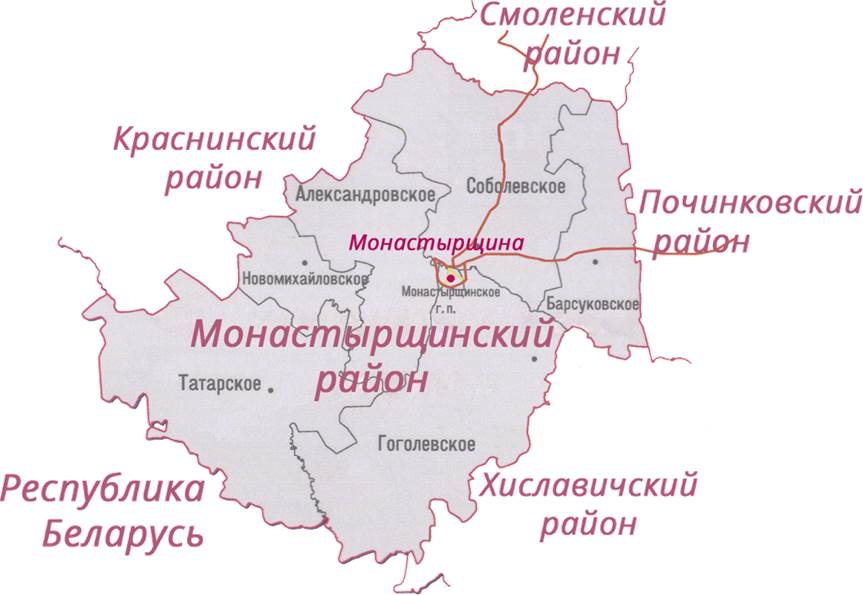 Транспортная системаВ настоящее время транспортная система муниципального образования «Монастырщинский район» Смоленской области, как совокупность путей сообщения, представлена только двумя видами транспорта – автомобильным и трубопроводным.Существующее транспортное положение муниципального образования «Монастырщинский район» Смоленской области во многом обусловлено историческими предпосылками развития Смоленской губернии, Москвы и Санкт-Петербурга. Село Монастырщина всегда находилось «в тени» Смоленска, Рославля. И, несмотря на выгодное приграничное положение района, федеральные трассы и железнодорожные магистрали проходят вне территории Монастырщинского района. Сложившейся мелко населенной системе расселения соответствует развитая сеть автомобильных дорог, связывающая практически все сельские поселения с областным и районным центром. Транспортная система района широко представлена тупиковыми автомобильными дорогами, соединяющими отдельные населенные пункты с дорогами общего пользования.В целом в районе, как и в Смоленской области, сформировалась радиально-кольцевая система автомобильных дорог общего пользования, с основным центром п. Монастырщина.Дорожная сеть муниципального образования «Монастырщинский район» Смоленской области представлена автомобильными дорогами общего пользования регионального и местного значения.Общая протяженность автомобильных дорог общего пользования в муниципальном образовании «Монастырщинский район» Смоленской области составляет всего 995,45 км. Протяженность автомобильных дорог, стоящих на балансе Смоленского областного государственного бюджетного учреждения «Управление областных автомобильных дорог» составляет 314,95 км, в том числе регионального значения - 80,4 км, автомобильных дорог местного значения – 680,5 км.Монастырщина – Любавичи – Дубровка – граница Республики Беларусь – 30,4 км;Смоленск – Русилово – Упокой - Монастырщина – 19,5 км;Прудки – Монастырщина – 17,5 км;Хиславичи – Монастырщина – 13 км, 	Плотность автомобильных дорог в районе неравномерна, основная транспортная ось проходит по направлению Смоленск – п. Монастырщина – п. Хиславичи.1.2. Анализ экономики муниципального образования «Монастырщинский район» Смоленской областиРесурсный потенциалВ почвенном покрове преобладают дерново, средне и сильноподзолистые типы на лессовидных суглинках, супесях и песках.В составе четвертичных отложений преобладают морены московского и днепровского оледенений. Мощность московской морены 10-20 м, местами падает до 4-6 м, днепровской — до 20-35 м. Морены разделены толщей меж-моренных разнозернистых гравийно-валунных песков. В основании четвертичного комплекса линзообразно залегают гравийно-валунные пески мощностью 3-9 м. Общая мощность четвертичного комплекса на территории поселка ок. 60 м. На водоразделах и их склонах отложения перекрыты покровными суглинками однородного тонкозернистого состава. Мощность их от 0,5 до 5-6 м, преобладающая— 2-3 м. Отсутствуют суглинки лишь в долинах рек и на современных болотных отложениях. Под меловыми отложениями вскрыты породы каменноугольной системы, представленные черными и серыми глинами с прослоями супеси и песка. Мощность их ок. 35 м. Девонские отложения представлены плотными зеленоватыми глинами и трещиноватыми известняками. Вскрытая мощность пород девона здесь 25 м. Кровля отложений залегает на глубине 72 – 100 м. Современные отложения пойм, болотных массивов представлены песками, торфами и заторфованными грунтами.На территории района присутствуют такие полезные ископаемые как, легкоплавкие глины, песчано-гравийный материал. Лесистость района составляет – 11,1 %.Трудовой потенциалВ Монастырщинском районе проживают 9012 человек, в том числе в городском поселении – 3600 человек, в сельских – 5412 человек.Численность населения трудоспособного возраста составляет 5,351 человек.Таблица 1 - Количество работников в отраслях экономики района в 2017 году.В сфере обеспеченности района трудовыми ресурсами наблюдаются следующие общие тенденции:происходит отток экономически активной части населения Монастырщинского района в крупные города с целью поиска работы;вследствие низкой заработной платы и тяжелых условий труда отрасль сельского хозяйства и социальная сфера района испытывают дефицит квалифицированных кадров.Бюджетная обеспеченностьДоходы консолидированного бюджета в 2017 году составили 276,1 млн. рублей, что на 7,4  млн. рублей или на 2,68 % больше доходов консолидированного бюджета в 2015 году. Это связано, в основном, с увеличением безвозмездных поступлений из областного бюджета.Динамика основных параметров консолидированного бюджета муниципального образования «Монастырщинский район» Смоленской области в 2015-2017 г.г. представлена на диаграмме:Таблица 2 - Структура консолидированного бюджета Монастырщинского районаза 2015-2017 год.Таблица 3 - Динамика основных параметров консолидированного бюджетамуниципального образования «Монастырщинский район» Смоленской областиТаблица 4 - Расходы консолидированного бюджета Монастырщинского района в 2017 годуСтруктура экономикиВедущую роль в экономике Монастырщинского района занимает сельское хозяйство.В структуре сельского хозяйства Монастырщинского района по-прежнему основная доля – более 62% – принадлежит животноводству.В районе функционируют 36 сельскохозяйственных предприятий.Кроме сельскохозяйственных предприятий на территории района функционируют предприятия, обслуживающие жилищно-коммунальное хозяйство.В районе развита торговля, предоставление транспортных услуг. Представители малого бизнеса занимаются торговлей, обрабатывающим производством, и пр. Коммунальное хозяйствоПредприятия коммунального комплекса на территории Монастырщинского района Смоленской области, осуществляющие коммунальные услуги населению, представлены несколькими предприятиями: ООО «Энергоинвест» (теплоснабжение);МУП «Монастырщинские Коммунальные Системы» (водоснабжение, водоотведение, теплоснабжение); МУП «Коммунальник» (водоснабжение);МУП «Источник» (водоснабжение, теплоснабжение);МУП «Исток» (водоснабжение);МУП «Водолей» (водоснабжение);МУП «Прометей» (водоснабжение);Филиал «СмоленскАтомЭнергоСбыт»  АО «АтомЭнергоСбыт» (электроснабжение);ООО «Газпром межрегионгаз Смоленск» (газоснабжение).	Централизованное теплоснабжение п. Турковского торфопредприятия Барсуковского сельского поселения Монастырщинского района Смоленской области осуществляется от МУП «Источник».Гостиницы и рестораныНа территории муниципального образования «Монастырщинский район» Смоленской области осуществляют свою деятельность следующие объекты туристской индустрии:Ресторан «ВИХРА», пос. Монастырщина, ул. Советская, 18 – 200 посадочных мест, комплексные обеды, проведение банкетов, живая музыка.Бар филиала «Общепит» Монастырщинского потребительского общеcтва пос. Монастырщина, ул. Советская, 2 зала (25 и 40 мест) – проведение банкетов.Кафе «Виктория» пос. Монастырщина, ул.Краснинская, на 12 –30 посадочных мест.Кафе/Бар Монастырщинский район, д. Татарск – на 20 посадочных мест.Транспорт и связьУслуги по перевозке пассажиров на территории муниципального образования «Монастырщинский район» Смоленской области оказывает «Муниципальное пассажирское автотранспортное предприятие» Администрации муниципального образования «Монастырщинский район» Смоленской области («МПАП») по 8 маршрутам, из них 6 муниципальных маршрутов (село). Численность работающих составляет 25 человек, из них 12 водителей автобусов. На балансе предприятия находится 8 автобусов. За 2017 год предприятием перевезено 90,5 тыс. человек, 98% к уровню прошлого года. Общий пассажирооборот за 2017 году составил 3779,4 тыс. пасс/км, что на 101% больше, чем в 2016 году. Общий пробег по маршрутам составил 396100,7 км.Лидером по предоставлению услуги местной и дальней телефонной связи, широкополосного доступа в Интернет, интерактивного телевидения является российская государственная телекоммуникационная компания ПАО «Ростелеком» (Смоленский филиал ПАО «Ростелеком» Руднянский МЦТЭТ Монастырщинский  ЛТЦ).В районе действуют 4 оператора действующей сотовой связи: МТС, Билайн, Теле-2, Мегафон.Потребительский рынокОборот розничной торговли по Монастырщинскому району увеличился в 2017 году до 0,9 млрд. рублей.Продовольственные товары составляют 60% оборота розничной торговли, непродовольственные товары – 40%. В структуре реализации продовольственных товаров значительную долю составляют мясные и молочные продукты, хлебобулочные изделия, кондитерские изделия, овощи, фрукты. В структуре реализации непродовольственных товаров основную часть составляют: одежда, обувь, сложнобытовая техника, хозяйственные товары.Количество предприятий розничной торговли в 2017 году по Монастырщинскому району существенно не изменилось и составляет 101субъект торговой сети.Сельскохозяйственное производствоНа территории муниципального образования «Монастырщинский район» Смоленской области в 2015 году осуществляли свою деятельность 10 сельскохозяйственных предприятий, в том числе СПК "Красный поселок", ПСК "Новомихайловский", ПСК «Заря», СПК «Вихра», СПК "Носково-2", СПК «Петрополье», СПК "Раевка-Агро", СПК "Высокое", СПК "Новый мир", ООО «Колос», а так же 5 малых форм хозяйствования, в том числе КХ «Рассвет», КХ «Рая», ИП, К(Ф)Х «Казарян Г.А», ИП, КХ «Кузьменков П.В.», ИП, К(Ф)Х «Мамайко Н.С.»Таблица 5 - Производство продукции сельского хозяйства Монастырщинского районав 2017 годуВ 2017 году доля прибыльных сельскохозяйственных организаций, в общем их числе составила 100%. По прогнозу к 2019 году планируется получение прибыли 100% сельскохозяйственных предприятий, осуществляющих деятельность на территории муниципального образования «Монастырщинский район» Смоленской области.В целях поддержки сельскохозяйственных товаропроизводителей, в муниципальном образовании «Монастырщинский район» Смоленской области, с 2014 года  реализовывались мероприятия муниципальной программы: «Устойчивое развитие сельских территорий Монастырщинского района Смоленской области на 2014 - 2017 годы и на период до 2020 года», в частности, улучшения условий жизнедеятельности граждан Монастырщинского района Смоленской области проживающих на сельских территориях района.Таблица 6 - Динамика производства продукции сельского хозяйства районаза 2015-2017 гг., в млн. рублейИнвестиционный потенциалУстойчивое состояние и успешное развитие района во многом зависит от инвестиционного климата, сложившегося на территории района. На сегодняшний день одной из наиболее важных задач для Администрации муниципального образования «Монастырщинский район» Смоленской области является повышение инвестиционного имиджа муниципального образования, привлечение инвестиций в экономику района. Приток инвестиций в район – это рабочие места, пополнение бюджета и решение многих социальных и инфраструктурных вопросов, и как результат – динамичное социально-экономическое развитие района.Объем инвестиций в 2017 году по Монастырщинскому району составил 353,1 млн. рублей. Динамика инвестиций в основной капитал по Монастырщинскому району за 2015-2017 год представлена в диаграмме.Таблица 8 - Структура инвестиций в основной капитал в 2017 году.Существенное влияние на объем инвестиций оказали  следующие предприятия и организации: ООО «Брянская мясная компания» - 260,859 млн. рублей, в рамках реализации инвестиционного проекта по производству высокопродуктивного мясного поголовья КРС ведется строительство фермы с пастбищным содержанием  КРС вблизи д. Любавичи Монастырщинского района Смоленской области; ПСК «Новомихайловский» - 40,352 млн. рублей, перевод скота в основное стадо. Администрацией Соболевского сельского поселения выполнены работы по строительству газопровода низкого давления для газоснабжения жилой зоны четырех населенных пунктов на сумму – 0,676 млн. рублей. АО «Газпром газораспределение Смоленск» выполнены работы по строительству межпоселкового  газопровода высокого давления от д. Горяны до д. Сычевка, д. Барсуки, п. Турки Монастырщинского района стоимостью – 3,864 млн. рублей.  ПАО «МРСК Центра» - Филиал «Смоленскэнерго» выполнены работы по реконструкции сетей энергоснабжения на сумму 4,546 млн. рублей. СОГБУ «Смоленскавтодор» провёл проектно-изыскательские работы по дороге Доманово-Босияны на сумму 6,806 млн. рублей. МБУК «Монастырщинский РКДЦ» приобрел музыкальную аппаратуру и сценические костюмы на сумму 0,500 млн. рублей. Для МОУ Новомихайловской средней школы, МБОУ Сычевской школы, МБОУ Соболевской ОШ и МБОУ Носковской школы были приобретены четыре школьных автобуса для перевозки детей на сумму 4,660 млн. рублей. ГУЧ «Управление капитального строительства» была проведена разработка ПСД межпоселкового газопровода высокого давления Монастырщина – Гоголевка на сумму 2,590 млн. рублей.На территории муниципального образования «Монастырщинский район» Смоленской области имеется 12 инвестиционных площадок, в том числе за 2017 году сформировано две инвестиционные площадки – здание бывшей школы в д. Слобода, общая площадь здания  1200 кв. м., здание мехмастерских в д. Сычевка общей площадью здания 504,2 кв. м.Также на территории Монастырщинского района возможно создание промышленно-производственных предприятий, в том числе предприятий по производству строительных материалов.Ежегодно формируется перечень приоритетных инвестиционных проектов, подлежащих к реализации в Монастырщинском районе. Ведется работа по дальнейшему продвижению данных проектов и содействие к их реализации.Для привлечения в район потенциальных инвесторов формируются инвестиционные площадки. В настоящее время сформировано 12 инвестиционных площадок.Муниципальное образование «Монастырщинский район» Смоленской области имеет достаточный инвестиционный потенциал для создания благоприятного инвестиционного климата на территории района:ежегодно растет объем частных инвестиций в экономику Монастырщинского района;на территории района имеется достаточно свободных земель, которые могут быть предложены потенциальным инвесторам;органы местного самоуправления оказывают содействие в реализации инвестиционных проектов.Развитие малого и среднего предпринимательстваМалое и среднее предпринимательство стало неотъемлемой частью экономики Монастырщинского района. Участвуя практически во всех видах экономической деятельности, субъекты малого и среднего предпринимательства, осуществляющие деятельность на территории Монастырщинского района, обеспечивают формирование конкурентной среды, повышение доходов бюджета муниципального образования «Монастырщинский район» Смоленской области, обеспечивают занятость и повышение уровня жизни населения. Экономическое и социальное развитие Монастырщинского района напрямую зависит от данного сектора экономики. Число субъектов малого предпринимательства в Монастырщинском районе в 2017 году – 221. Среди них: малых  предприятий  (юридических  лиц) – 40, индивидуальных предпринимателей – 181. Преимущественное развитие малого предпринимательства наблюдается в сфере торговли (38,7%), в сфере сельского хозяйства (14%), транспортные перевозки (17%).Среднесписочная численность работающих на объектах малого предпринимательства в Монастырщинском районе в 2017 году составила 615 человек.Таблица 9 - Структура малых и средних предприятийРабота с субъектами малого и среднего предпринимательства ведется в соответствии с муниципальной программой «Создание благоприятного предпринимательского климата на территории муниципального образования «Монастырщинский район» Смоленской области» на 2014-2020 годы, утвержденной постановлением Администрации муниципального образования «Монастырщинский район» Смоленской области от 31.12.2013 № 400.Проводится работа по информированию субъектов малого и среднего предпринимательства о мерах государственной поддержки, об изменениях в законодательстве и налогообложении, иных вопросах, касающихся развития малого предпринимательства. На официальном сайте муниципального образования «Монастырщинский район» Смоленской области отражена информация по актуальным вопросам, касающимся развития предпринимательства. Проводятся семинары, встречи, совещания, «круглые столы» с представителями бизнеса.Однако предприниматели Монастырщинского района неохотно пользуются мерами государственной поддержки. Основные причины тому: условия предоставления мер государственной поддержки не всегда удовлетворяют малый и средний бизнес; основная доля субъектов малого и среднего предпринимательства ведет свою деятельность в сфере торговли, а данной сфере, в основном, господдержка не оказывается.Из особенностей развития малого и среднего предпринимательства в Монастырщинском районе можно отметить следующие:за последние 5 лет в Монастырщинском районе наблюдается поэтапный рост числа малых и средних предприятий;динамика снижения количества индивидуальных предпринимателей обусловлена объективными причинами – значительным увеличением страховых взносов;наибольшую долю в структуре основных видов деятельности субъектов малого и среднего предпринимательства в районе составляет торговля.1.3. Социальная сфера муниципального образования муниципального образования «Монастырщинский район» Смоленской областиЧеловеческий капиталНа 1 января 2017 года численность населения составила 9195 чел. Таблица 10 - Основные демографические показателиВ течение 2015-2017 годов наблюдается естественная убыль населения. Значительное влияние на численность населения муниципального образования оказывают высокие показатели смертности.Доходы населенияДоля занятых в бюджетной сфере составляет 17,7% , в сельском хозяйстве – 10,6%, в сфере ЖКХ – 1,1 %, прочее производство – 15,4%.Уровень регистрируемой безработицы на конец 2017 года составил 15,0% или 0,803 тыс. человек. В 2017 году среднемесячная заработная плата по Монастырщинскому району составила 18132,8 рублей (110,3% к 2016 году). Низкий размер, оплаты труда, является сдерживающим фактором роста экономики и улучшения благосостояния населения Монастырщинского района. Он вынуждает трудоспособное население района искать работу в более благополучных муниципальных образованиях, а также в крупных городах.Жилищная политикаЖилищный фонд в муниципальном образовании «Монастырщинский район» Смоленской области представляет собой совокупность всех жилых помещений, находящихся на его территории, независимо от форм собственности, включая жилые дома, квартиры, служебные жилые помещения пригодные для проживания.В жилом фонде преобладают индивидуальные жилые дома и дома блокированной застройки. По состоянию на 01.01.2017 г. жилищный фонд муниципального образования составил  331,7 тыс. кв. метров общей площади.Таблица 12 – Жилищный фонд муниципального образования «Монастырщинский район» Смоленской области.Средняя обеспеченность населения жильем составляет 36,81 кв. м на одного человека.Обслуживанием жилищного фонда п. Монастырщина занимается МУП «Монастырщинские Коммунальные Системы» Администрации муниципального образования «Монастырщинский район» Смоленской области. Непосредственный способ управления выбрали 44 многоквартирные дома.Изменения структуры жилого фонда показывают, что происходит увеличение частного жилищного фонда с 283,5 до 284,5 тыс.кв.м. Основными причинами этих изменений являются приватизация жилья и индивидуальное жилищное строительство, что уменьшает долю муниципального жилья.Коммунальная инфраструктураОтрасль жилищно-коммунального хозяйства Монастырщинского района состоит из систем теплоснабжения, водоснабжения и водоотведения, газоснабжения, электроснабжения.В настоящее время теплоснабжение Монастырщинского района обеспечивают:ООО «Энергоинвест» - 4 блочно-модульных газовых котельных;МУП «Источник» Барсуковского сельского поселения – 1 угольная котельная;МУП «МКС» - 1 блочно-модульная газовая котельная.Таблица 13 - Жилищный фонд, оборудованный системами жизнеобеспеченияОхрана окружающей средыОсновная экологическая стратегия по охране окружающей среды муниципального образования «Монастырщинский район» Смоленской области направлена на обеспечение устойчивого и экологически безопасного развития территории, создание условий, обеспечивающих снижение техногенного воздействия на окружающую среду, формирование комфортных условий проживания.Мероприятия по оптимизации экологической ситуации носят комплексный характер, связаны с установлением экологического обоснования зонирования территории, реконструкцией и развитием инженерной инфраструктуры, оптимизацией транспортной инфраструктуры, благоустройством и озеленением территории.Общее состояние природной среды Монастырщинского района определяется состоянием геологической среды, почвенного покрова, поверхностных и подземных вод, воздуха, растительности и других компонентов ландшафта.Основными источниками загрязнения атмосферного воздуха на территории Монастырщинского района являются котельные, автомобильный транспорт.Для улучшения санитарных и экологических параметров окружающей среды на отдельных участках Монастырщинского района  требуется реализация комплекса мер планировочного и организационного характера, предусмотренных генеральным планом: резервирование участков особо охраняемых природных территорий и элементов природно-экологического каркаса с запрещением несанкционированных видов деятельности в их границах; соблюдение установленных санитарных режимов в границах I и II поясов зон санитарной охраны водозаборов хозяйственно-питьевого назначения, водоохранных зон водотоков и водоемов; контроль состояния компонентов окружающей среды; организация единой системы озелененных территорий общего пользования и специального назначения; озеленение санитарно-защитных зон и санитарных разрывов; совершенствование градостроительной (социальной, транспортной, инженерной, рекреационной, экологической и др.) инфраструктуры города.Система образованияСистема образования муниципального образования «Монастырщинский район» Смоленской области в 2017 году была представлена 10 образовательными учреждениями: 7 школами (1 городским, 6 сельскими образовательными учреждениями), 1 детским садом, 2 учреждениями дополнительного образования и 6 дошкольными группами при 4 общеобразовательных учреждениях. В школах обучается 583 человека, воспитанниками дошкольного образовательного учреждения являются 155 детей, в учреждениях дополнительного образования занимаются 335 человек.Средняя наполняемость классов в городских школах составляет 18 человек (в 2017 году – 19 человек),  в сельских – 2,7  человека (в 2017 году – 2,8 человека).Для обеспечения доставки учащихся, проживающих в сельской местности, в муниципальном образовании «Монастырщинский район» функционируют 8 школьных автобусов. Общее количество перевозимых детей – 148 человек.С целью создания условий для достижения высоких качественных результатов образовательного процесса, реализации инновационного потенциала педагогов и учащихся, обеспечения мер социальной поддержки участников образовательного процесса, способствующих эффективному развитию муниципальной системы образования, реализуется муниципальная программа «Развитие образования в муниципальном образовании «Монастырщинский район» Смоленской области на 2014-2020 годы».Развитие культуры и туризмаМонастырщинский район – один из самобытных уголков Смоленщины, бережно хранящий народные традиции, национальную культуру. Культурная жизнь муниципального района разнообразна и насыщенна. Сегодня учреждения культуры – Дома культуры, библиотеки,  районный Дом культуры – являются основными центрами притяжения – местом общедоступного общения, информированности, реализации творческих способностей населения. На территории муниципального образования «Монастырщинский район» Смоленской области действуют четыре муниципальных бюджетных учреждений культуры и искусства, в том числе:муниципальное бюджетное учреждение культуры «Монастырщинское межпоселенческое централизованное библиотечное объединение», включающее 17 библиотек-филиалов, центральную библиотеку, детское отделение, в которых действуют 14 клубов по интересам, литературное объединение. Работает три Центра правовой информации, три Кафедры православной литературы  (в детской и взрослой библиотеках поселка и при Татарской сельской библиотеке);муниципальное бюджетное учреждение культуры «Монастырщинский районный культурно-досуговый центр», в состав которой входят 16 сельских Домов культуры и 8 сельских клубов, историко-краеведческий музей. Действуют  99 клубных формирований (из них 54 – для детей и подростков), работающих по различным направлениям деятельности: декоративно-прикладное, вокальное, драматическое и хореографическое искусство. Вокальный ансамбль «Околица» Новомихайловского СДК носит звание «Народный»;муниципальное бюджетное учреждение культуры «Монастырщинский районный Дом культуры», в котором  работают 15 клубных формирований (из них 4 - детских). Популярностью у людей пожилого возраста пользуется клуб «Вдохновение». Хор районного Дома культуры носит звание – «Народный»;муниципальное бюджетное учреждение дополнительного образования «Детская школа искусств», в котором работают следующие отделения: народное (баян, аккордеон), художественное, хореография, фольклор, эстрадный вокал, эстетическое воспитание (танец, музыка, рисунок, подготовка к школе),  фортепианное, эстрадно – джазовое.В Монастырщинском районе немало интересных исторических мест для развития туризма. Одно из них древнее село Мигновичи, которое с 17 века отмечается как владение смоленского архиерея. В период Северной войны малая переправа стала у Мигнович, на реке Городня, местом сражения между главными силами шведского короля Карла 12 и армией Петра 1. Накануне сражения в Мигновичах находился  штаб Петра 1.По распоряжению Ордин – Нащокина в 1668 г. в селе Мигновичи была устроена первая в России государственная почтовая станция, на ней осуществляется, в то время, обмен почтой с польской стороной.Деревня Андрусово навсегда вошла в историю нашего государства. Именно здесь, 26 мая 1666 года, начались переговоры между Россией и Речью Посполитой о перемирии в войне, которая длилась 13 лет. Переговоры велись около восьми месяцев. Наконец, 30 января 1667 года, был подписан договор об Андрусовском перемирии. На основе этого договора в 1686 году был заключен вечный мир между Россией и Польшей. По условиям Андрусовского перемирия русскому государству было навсегда возращено Смоленское воеводство с городами Дорогобуж, Белый Невель, Красный, Велиж. В честь перемирия с Польшей в Андрусово в 1974 году был установлен памятный знак.Деревня Соболево – еще одно место, с которым связано много исторических событий. Соболево – относится к числу  древнейших поселений района. Широкую известность оно получило в 1708 году в связи с Северной войной. Находясь в Соболево, Петр 1 нашел время для занятий русской азбукой, утвердил алфавит, которым печатаются книги и по настоящее время.В конце 19-го века село Соболево и Воробьево принадлежало Александру Николаевичу и Ольге Николаевне  Поповым. В 1908-1910 гг. Попов открыл в Воробьеве женскую учительскую семинарию, впоследствии преобразованную в педагогическое училище, а в 1913-1915 гг. организовал летний народный театр. Еще одно историческое место – Досугово, которое вписало яркие страницы в историю нашего района  в период Великой Отечественной войны. С марта 1942 года в нем действовала подпольная организация, которую возглавлял врач Николай Федорович Зорок.С 1 октября по 4 ноября 1943 года в трех километрах от Монастырщины, возле деревни Слобода базировался полк «Нормандия-Неман». Он действовал в составе 303-й авиационной дивизии, покрыл себя неувядаемой славой. Наиболее посещаемыми являются  Свято – Успенский Храм в п. Монастырщина и церковь Вознесения Господня в д. Мигновичи. Развитие физической культуры и спортаМонастырщинский район располагает 77 спортивными объектами, из которых: спортивных залов - 12 ед., плоскостных спортивных площадок - 63 ед., включая 2 футбольных поля, 1 ледовый каток; 1 плавательный бассейн (МБОУ Монастырщинская средняя школа им. А.И. Колдунова); 1 стадион.Численность занимающихся спортом в Монастырщинском районе насчитывает более 2 148 человек. В 2017 году 13 спортсменов выполнили массовые разряды. В 2017 году спортсмены Монастырщинского района успешно выступали в многочисленных соревнованиях областного уровня:Спартакиада муниципальных образований Смоленской области;Спартакиада учащихся Смоленской области.В школах района в спортивных секциях занимается 610 человек. Ребята с большим удовольствием посещают секции по  легкой атлетике, футболу, волейболу, баскетболу, спортивному туризму, шахматам, настольному теннису. На базах школ работают летние оздоровительные лагеря, и ежедневно в группах продленного дня проводится один час физкультурно-оздоровительной работы.В Монастырщинской средней школе работает клуб «Русский закал».В детском саду «Солнышко» работают спортивные площадки, где дети занимаются физической культурой, играют в подвижные игры. В районе работает муниципальное бюджетное образовательное учреждение дополнительного образования детей «Детско - юношеская  спортивная школа» (ДЮСШ), в которой занимается 160 человек.На базе ДЮСШ организована работа муниципального центра тестирования по приёму и сдаче норм ГТО. В 2017 году в сдаче нормативов ГТО приняли участие 94 человека, их них сдали на золотой знак 19 человек, серебряный – 18 и бронзовый 27.В зимнее время на стадионе «Юность» действует ледовый каток, на котором всем желающим предоставляется прокат коньков. Имеется прокат лыжных комплектов. В летний период проводятся чемпионаты по мини-футболу, волейболу, настольному теннису. Ежегодный праздник – День физкультурника собирает на соревнования до 200 спортсменов.В рамках проекта «Комфортная городская среда» в Центральном парке п. Монастырщина установлены спортивные тренажёры.Постановлением Администрации муниципального образования «Монастырщинский район» Смоленской области утверждена муниципальная программа «Развитие физической культуры и спорта в муниципальном образовании «Монастырщинский район» Смоленской области на 2014-2020 годы», в рамках которой, реализуются мероприятия, направленные на развитие физической культуры и спорта в муниципальном образовании.Особое внимание уделяется людям с ограниченными возможностями, оказывается помощь в проведении спортивных мероприятий, приуроченных ко Дню инвалида, Дню образования Всероссийского общества инвалидов, организации и проведении районной Спартакиады инвалидов.1.4. SWOT-анализ социально-экономического положения муниципального образования «Монастырщинский район» Смоленской области1.5. Сценарий развития муниципального образования «Монастырщинский район» Смоленской областиРазвитие Монастырщинского района Смоленской области будет заключаться в реализации приоритетных проектов и муниципальных программ, направленных на модернизацию существующих и появление новых экономических и социальных объектов, в том числе управленческих и организационных систем и механизмов.В программах и проектах необходимо будет рассчитать точный социальный или экономический эффект. При этом проекты, финансируемые из бюджета, должны быть востребованы местным сообществом, а их эффективность подлежать, при необходимости, проверке независимым аудитом.Для эффективного управления территорией и ее ресурсами должна быть создана соответствующая система оперативного планирования.Немаловажную роль в развитии экономики муниципального района, а также органов местного самоуправления будет играть постоянный рост численности населения и благосостояния граждан, проживающих на территории района, поскольку только обеспеченный человек может полностью использовать все свои творческие способности и активно пользоваться благами и свободами, гарантированными Конституцией Российской Федерации.Основными этапами развития Монастырщинского района будут являться:Создание новых и развитие имеющихся производств.Стабилизация объемов производства базовых отраслей района, а также внедрение современных высокотехнологичных процессов, выпуск конкурентоспособной продукции.Создание новых рабочих мест за счет расширения существующих производств и создания новых.Увеличение размера заработной платы.Снижение безработицы.Формирование благоприятного инвестиционного климата.Реализация программ по созданию комфортной среды обитания, повышения качества жизни.Участие в реализации национальных проектов, региональных и федеральных программ с использованием собственных средств.Увеличение собственных доходов муниципального образования за счет аренды муниципального имущества, доходов от местных налогов, введения в оборот неучтенных земель и имущественных объектов. Развитие по данному сценарию повысит инвестиционную привлекательность Монастырщинского района, позволит привлечь новые квалифицированные кадры на предприятия и в учреждения района, развить социальную сферу.Риски сценария связаны с тем, что успех его реализации зависит от скоординированности действий потенциальных партнеров Монастырщинского района, позиции которых неопределённы и могут меняться.2. Стратегические цели и задачи развития муниципального образования «Монастырщинский район Смоленской области. Приоритетные направления развития2.1. Определение миссии муниципального образования «Монастырщинский район» Смоленской областиРазработка миссии является начальной точкой совершенствования системы управления, так как определение миссии необходимо для того, чтобы выявить, в чем заключается основная задача муниципального образования и любую деятельность подчинить ее решению.Миссии свойственны:Реалистичность – соответствие ресурсным, управленческим, территориальным и социально-экономическим возможностям муниципального образования «Монастырщинский район» Смоленской области.Специфичность – основанность на уникальных особенностях Монастырщинского района.Действенность – направленность на совершение определенных действий, проявление активности, мотивацию всех субъектов стратегического планирования.Прозрачность – миссия должна быть понятна как субъектам, проживающим на территории Монастырщинского района, так и внешним партнерам. Муниципальное образование имеет миссию не тогда, когда она сформулирована, а тогда, когда ее понимают и разделяют население и внешние партнеры.При формировании миссии необходимо учитывать, что:Миссия территории – это информационное сообщение, обеспечивающее эффективную коммуникацию, как с внутренними субъектами, так и с внешними партнерами;Миссия несет информацию о предназначении, смысле существования муниципального образования «Монастырщинский район» Смоленской области, о том, что дает территория внешней среде и внутренней среде (населению);Миссия муниципального образования «Монастырщинский район» Смоленской области сообщает о том, чьи потребности будут удовлетворяться в процессе ее практической реализации;Миссия выполняет определенную рекламную, PR-функцию, указывает на территориальные и конкурентные преимущества муниципального образования «Монастырщинский район» Смоленской области;Миссия придает процессу развития муниципального образования «Монастырщинский район» Смоленской области определенное направление, так как развитие, изменение к лучшему без движения невозможно;Миссия муниципального образования «Монастырщинский район» Смоленской области имеет выраженную социальную направленность и связь с направлением развития региона и Смоленской области в целом.Миссия муниципального образования «Монастырщинский район» Смоленской области – развитие власти и бизнеса в направлении улучшения качества жизни населения Монастырщинского района и повышения эффективности коммуникаций с внешней средой. 2.2. Приоритетные направления развития муниципального образования «Монастырщинский район» Смоленской областиОсновным приоритетным направлением развития Монастырщинского района в течение срока реализации Стратегии будет экономическое развитие, направленное на создание сильной и стабильной экономической базы для реализации Стратегии следующего периода.Стратегия устанавливает основную приоритетную цель – формирование и развитие промышленных зон.Приоритетные проекты и программы, реализуемые в рамках приоритетного направления, всегда должны финансироваться в первую очередь и в полном объеме. А в случае недостатка средств приоритетными должны быть программы, направленные на реализацию приоритетных целей в соответствии с их значимостью.Можно выделить следующие принципы стратегического развития муниципального образования «Монастырщинский район» Смоленской области на долгосрочную перспективу:Принцип сбалансированного развития, который требует равномерно развивать территорию, давая больше возможностей для самостоятельности сильным территориям и оказывая большую поддержку отстающим территориям.Принцип открытости, в соответствии с которым все проекты и программы, а также и целевые ориентиры будут обсуждаться с населением, а информацию об их реализации любой гражданин сможет получать через электронные средства массовой информации в любое время.Принцип вовлеченности населения в управление, в соответствии с которым в районе будут созданы такие формы информирования и выражения мнения любым гражданином, которые позволят большинству населения выражать свое мнение по любым вопросам, которые касаются и развития, и управления территорией.Принцип подотчетности, в соответствии с которым все должностные лица, руководящие деятельностью органов местного самоуправления, обязаны публично отчитываться перед населением через систему СМИ Монастырщинского района Смоленской области о ходе реализации стратегических программ и проектов, реализуемых на территории Монастырщинского района Смоленской области.Принцип обоснованности решений, в соответствии с которым никаких проектов, программ и изменений не допускается проводить без соответствующего независимого аналитически обоснованного расчета благ и выгод, которые получат в итоге граждане, проживающие на территории Монастырщинского района Смоленской области.Принцип конкурентного развития, в соответствии с которым органы местного самоуправления должны позаботиться о создании новых бизнес - единиц в тех сферах, где будет выявлена неконкурентная среда, о чем будут свидетельствовать неконкурентные завышенные цены и тарифы, или будет выявлено плохое качество товаров и услуг.Принцип взаимодействия с предприятиями, образующими основу экономики Монастырщинского района, который требует обсуждения стратегических, экономических и социальных решений с руководством таких предприятий. В соответствии с данным принципом крупные предприятия могут выступать с различными значимыми инициативами и рассчитывать на содействие в их реализации после одобрения вышеуказанными органами.Органы местного самоуправления с целью реализации стратегических принципов и ценностей должны:выявлять потребности граждан;оценивать степень срочности и необходимости реализации потребностей;инициировать общественный диалог, результатом которого должно стать взвешенное и обоснованное решение по инициации мероприятий, направленных на реализацию установленных потребностей;готовить проектную документацию и передавать реализацию программ и проектов наиболее компетентным исполнителям;после передачи проекта или программы контролировать ход реализации проектов и программ, а в случае неэффективного управления своевременно передать исполнение программы или проекта эффективному исполнителю;создать систему профессиональных управляющих программами и проектами лиц и организаций в случае их отсутствия.2.3. Развитие экономики муниципального образования «Монастырщинский район» Смоленской областиПривлечение инвестицийЦель – создание условий для привлечения инвестиций в Монастырщинский район.Задачи: Поиск и организационная поддержка инвестиционных проектов, содействие в их дальнейшей реализации.Актуализация, размещение необходимой информации на официальном сайте Администрации муниципального образования «Монастырщинский район» Смоленской области в разделе «В помощь инвестору».Поддержание в актуальном состоянии базы данных инвестиционных площадок и инвестиционных проектов, реализуемых на территории Монастырщинского района. Расширение каналов прямой связи инвестора с руководством муниципального образования «Монастырщинский район» Смоленской области.Реализация мер поддержки бизнеса в рамках реализации муниципальной программы по осуществлению инвестиционной деятельности, развитию малого и среднего предпринимательства. Анализ установленных налоговых льгот по местным налогам на предмет предоставления преференций инвесторам. Оптимизация административных процедур в сфере реализации инвестиционных проектов.Развитие сельскохозяйственного производстваЦель – создание условий для увеличения объема производства высококачественной сельскохозяйственной продукции за счет модернизации отраслей агропромышленного комплекса в условиях развития экологичного производства и ускоренного воспроизводства имеющихся ресурсов.Задачи:Увеличение объемов производства продукции агропромышленного комплекса Монастырщинского района. Повышение конкурентоспособности местных товаропроизводителей за счет внедрения новых технологий и повышения производительности труда.Обеспечение государственной поддержки развития всех форм хозяйствования.Развитие производстваЦель – создание условий для устойчивого развития промышленности в интересах повышения темпов экономического роста, пополнения бюджета.Задачи:Повышение уровня производства предприятий Монастырщинского района. Осуществление финансового оздоровления, повышение эффективности работы предприятий, сокращение и ликвидация убыточных производств.Обеспечение притока инвестиций.Создание новых рабочих мест, увеличение численности занятых в производстве. Обеспечение роста заработной платы, обеспечение благоприятных условий охраны труда на предприятиях муниципального района.Расширение рынков сбыта продукции. Создание условий для развития производства конкурентоспособной продукции агропромышленного комплекса и перерабатывающей промышленности.Создание условий для развития бизнесаЦель – создание благоприятных условий для развития малого и среднего предпринимательства, развитие наукоемких отраслей, широкое внедрение новшеств, использование существующих возможностей, реализация которых требует применения новых методов и технологий, направленных на достижение высокого качества жизни населения.	Задачи:Увеличение вклада малого и среднего предпринимательства в экономику Монастырщинского района.Увеличение числа занятого населения в малом и среднем предпринимательстве.Обеспечение взаимодействия бизнеса и власти на всех уровнях, привлечение широких кругов предпринимателей к решению вопросов социально-экономического развития Монастырщинского района.Содействие дальнейшему укреплению социального статуса, повышению имиджа предпринимательства.Создание эффективной системы поддержки малого и среднего предпринимательства. Совершенствование системы получения организационной, методической, консультационной и информационной поддержки по широкому спектру вопросов ведения бизнеса. Переход к инновационному типу экономического развития, способному обеспечить непрерывное обновление технической и технологической базы производства, освоение и выпуск новой конкурентоспособной продукции, проникновение на мировые рынки товаров и услуг и вследствие этого повышение конкурентных преимуществ территории. Привлечение инвесторов: изучение конкурентных преимуществ муниципального образования, развитие мощной информационной базы по местным экономическим ресурсам, привлечение целевых инвестиций и поощрение создания новых рабочих мест. Развитие инфраструктуры: гарантия доступности земельных участков; обеспечение электроэнергией и дорогами; профессиональное обучение кадров для бизнеса; организация досуга и пр.Эффективное управление муниципальными финансамиЦель – повышение эффективности и прозрачности управления финансовыми ресурсами муниципального образования «Монастырщинский район» Смоленской области.Задачи:Организация бюджетного процесса в соответствии с требованиями бюджетного законодательства РФ. Повышение эффективности бюджетных расходов, поддержание достаточного объема резервного фонда муниципального образования «Монастырщинский район» Смоленской области. Увеличение налоговых и неналоговых доходов муниципального образования «Монастырщинский район» Смоленской области.  Эффективное управление муниципальным долгом муниципального образования «Монастырщинский район» Смоленской области (при его наличии).Развитие информационной системы управления муниципальными финансами.Организация работы и выполнение полномочий по формированию, утверждению и исполнению бюджета муниципального образования «Монастырщинский район» Смоленской области.Экономия средств местного бюджета за счет совершенствования процедур закупки товаров и услуг, размещение муниципального заказа путем проведения торгов в форме конкурса, аукциона, которые способствуют развитию конкуренции за право исполнения муниципального заказа, привлечение к участию в торгах широкого круга участников.2.4. Создание условий для комфортного проживания гражданРазвитие транспортной инфраструктурыНормальное жизнеобеспечение современного муниципального образования невозможно без удобных и надежных транспортных связей. Наибольшее значение для жизнедеятельности населенных пунктов при этом имеют массовые виды городского пассажирского транспорта, роль которых в современном городе сводится к предоставлению удобств и снижению затрат времени на передвижение. Уровень развития пассажирского транспорта, разветвленность и плотность транспортной и маршрутной сети, интервал и скорость движения транспорта определяют время, которое жители района вынуждены затрачивать на необходимые поездки. Продолжительность поездки, вызывающая транспортную усталость населения, непосредственно влияет на производительность и качество труда.Основными целями развития современной и эффективной транспортной инфраструктуры являются:снижение транспортных издержек в экономике;повышение доступности услуг транспортного комплекса для населения и конкурентоспособности транспортной системы;реализация транзитного потенциала региона;повышение комплексной безопасности и устойчивости транспортной системы;улучшение инвестиционного климата и развитие рыночных отношений на транспорте.Улучшение жилищных условий граждан	Цель – формирование рынка доступного жилья и обеспечение комфортного проживания граждан района.Задачи: Обновление, реконструкция объектов жилищно-коммунального хозяйства, обеспечение их стабильной безаварийной работы.Организация переселения жителей из ветхого и аварийного жилищного фонда. Для реализации вышеизложенных направлений необходимо определить целевые индикаторы их реализации. К таким индикаторам относятся:уровень обеспеченности населения района жильем; коэффициент доступности жилья; доля семей, имеющих возможность приобрести жилье, соответствующее стандартам обеспечения жилыми помещениями, с помощью собственных и заемных средств; количество молодых семей, улучшивших жилищные условия;годовой объем ввода жилья; доля ввода жилья, соответствующего стандартам эконом-класса, в общем объеме ввода жилья; количество граждан, относящихся к категориям, установленным законодательством, улучшивших жилищные условия.Эффективное коммунальное хозяйствоСтратегическая цель – создание комфортной среды обитания и жизнедеятельности для человека, которая позволяет не только удовлетворять жилищные потребности, но и обеспечивает высокое качество жизни в целом. Основные цели: Снижение уровня износа объектов коммунальной инфраструктуры.Снижение количества аварий на инженерных сетях. Капитальный ремонт многоквартирных домов.Увеличение доли многоквартирных домов, полностью оборудованных коллективными (общедомовыми) приборами учета потребления энергоресурсов. Снижение затрат при производстве и передаче топливно-энергетических ресурсов предприятиями жилищно-коммунального комплекса.Снижение затрат на потребление электрической и тепловой энергии, воды в бюджетной, социальной сфере и жилищно-коммунальном хозяйстве.Увеличение доли сточных вод, очищенных до нормативных значений, в общем объеме сточных вод, пропущенных через очистные сооружения.Обеспечение доступности предоставляемых населению коммунальных услуг. Для достижения поставленных целей должны быть решены следующие задачи: Улучшение качества управления и содержания общего имущества в многоквартирных домах на основе государственной поддержки объединений собственников жилья, в том числе при проведении капитального ремонта многоквартирных домов, и развития конкуренции в сфере управления жилой недвижимостью. Повышение надежности и эффективности производства и поставки коммунальных ресурсов на базе модернизации систем коммунальной инфраструктуры. Сокращение расходов бюджетных средств на возмещение недополученных доходов организаций коммунального комплекса при государственном регулировании тарифов на коммунальные услуги для населения. Формирование в коммунальном секторе благоприятных условий для реализации инвестиционных проектов в рамках государственно-частных партнерств, включая формирование эффективной системы тарифного регулирования. Развитие систем коммунальной инфраструктуры на базе новых технологий и современного оборудования. Проведение мероприятий, направленных на рост инвестиционной привлекательности организаций коммунального комплекса. Снижение убыточности организаций коммунального комплекса. Повышение уровня квалификации кадров управляющих и ресурсоснабжающих организаций.2.5. Развитие человеческого потенциалаПовышение качества образованияЦель – обеспечение доступности качественного образования в соответствии с меняющимися запросами населения и перспективными задачами социально–экономического развития Монастырщинского района Смоленской области. Задачи:Обеспечение доступности качественного общего образования, соответствующего требованиям социально-экономического развития муниципального образования «Монастырщинский район» Смоленской области.Обеспечение условий для успешной социализации и эффективной самореализации детей-сирот и детей, оставшихся без попечения родителей.Создание условий для эффективного и динамичного развития кадрового потенциала системы образования.Создание современных комфортных условий для эффективного и безопасного обучения и воспитания детей.Информационное обеспечение управленческих решений по проблемам повышения качества образования.Обеспечение внешних пользователей (работодатели, представители общественных организаций и СМИ, родители, широкая общественность) информацией о развитии образования в муниципальном образовании, разработка соответствующей системы информирования внешних пользователей.Информационное, аналитическое и экспертное обеспечение мониторинга качества системы образования.Выявление факторов, влияющих на повышение или снижение качества образования.Развитие культурыЦель – развитие культурного потенциала муниципального образования «Монастырщинский район» Смоленской области, обеспечение сохранности историко-культурного наследия, обеспечение, сохранение и развитие традиционной народной культуры, доступность населения к информации и услугам, реконструкция зданий и объектов культуры. Задачи:Сохранение культурного наследия и расширение доступа граждан к культурным ценностям и информации. Решение данной задачи предполагается осуществлять по следующим направлениям:сохранение и популяризация объектов культурного наследия (памятников истории и культуры); развитие библиотечного дела;развитие музейного дела. Поддержка и развитие художественно-творческой деятельности. Основными направлениями выполнения данной задачи являются:развитие культурно-досугового обслуживания населения; поддержка традиционной народной культуры. Укрепление и развитие регионального потенциала в сфере культуры.В рамках решения данной задачи предусматривается реализация мероприятий по следующим направлениям:совершенствование системы управления в сфере культуры Монастырщинского района;развитие социально-культурной деятельности;поддержка и развитие отраслевого образования, кадрового потенциала сферы культуры.Формирование здорового образа жизниЦель – укрепление здоровья населения на основе повышения доступности и качества медицинской помощи и формирования здорового образа жизни.Задачи:Привлечение в район медицинских кадров, в том числе за счет предоставления жилья.Разработка и реализация комплекса мер по пропаганде физической культуры и спорта как важнейшей составляющей здорового образа жизни.Развитие инфраструктуры сферы физической культуры и спорта и совершенствование финансового обеспечения физкультурно-спортивной деятельности.3. Пространственное развитие муниципального образования «Монастырщинский район» Смоленской области3.1. Многофункциональные территориально-планировочные системыТерриториально-пространственное развитие Монастырщинского района тесно связано и согласуется с политикой устойчивого развития сельских территорий, которая предусматривает взаимодействие региональных и муниципальных органов власти, и направлена на достижение основных ориентиров сельского развития: рост эффективности сельской экономики, рациональное использование природных ресурсов, повышение уровня и качества жизни сельского населения.Для обеспечения устойчивого развития сельских территорий необходимо:Обеспечить развитие сельских поселений муниципального района:создать условия для развития жилищного строительства, в том числе улучшить жилищные условия молодых семей и молодых специалистов;усилить транспортную связанность населенных пунктов с районным центром, для которых он выступает центром оказания социальных, потребительских и прочих услуг;сформировать условия для развития потребительского рынка и сферы услуг;обустроить сельские поселения Монастырщинского района объектами социальной и инженерной инфраструктуры:а) развитие сети общеобразовательных учреждений;б) развитие сети плоскостных спортивных сооружений;в) развитие сети учреждений культурно-досугового типа;г) развитие газификации;д) развитие водоснабжения;е) реализация проектов комплексного обустройства площадок под компактную жилищную застройку.Обеспечить развитие экономической специализации территорий:сформировать современную производственную инфраструктуру для первичной и глубокой переработки сельскохозяйственной продукции;модернизировать существующие сельскохозяйственные предприятия, а также перерабатывающие предприятия, находящиеся в районном центре;содействовать развитию индивидуальной предпринимательской деятельности и малого бизнеса;развивать новые, более производительные и безотходные технологии деревообработки.Обеспечить развитие рекреации и местного туризма:определить и развивать новые механизмы реализации потенциала Монастырщинского района;создать условия для развития в Монастырщинском районе спортивно-туристического кластера, включающего в себя современные, отвечающие всем требованиям, объекты спорта и отдыха. Создать условия для развития «городского образа жизни» в сельской местности, так как жители населенных пунктов периферии района испытывают экономическое и социальное воздействие как со стороны районного центра поселка Монастырщина, так и городов Смоленской области и России, что приводит к механическому оттоку (миграции)  населения в районный центр и за пределы района:обеспечить укрепление и усиление административных, социальных, культурных функций районного центра, дальнейшее формирование поселка Монастырщина, прежде всего, как делового, социально-культурного центра Монастырщинского района;совершенствовать транспортную сеть: реконструкция и модернизация автомобильных дорог.3.2. Перспективы пространственного развития муниципального образования «Монастырщинский район» Смоленской областиПод понятием пространства муниципального образования понимается саморазвивающаяся динамическая среда жизнедеятельности Монастырщинского района в целом, основанная на тесном целостном взаимодействии культурной, социальной и экологической сфер. Управление пространственным развитием муниципального образования – это целенаправленное воздействие муниципалитета на все сферы пространства, направленное на повышение качества жизни населения Монастырщинского района Смоленской области.Стремление к сбалансированному развитию всех подсистем муниципального образования «Монастырщинский район» Смоленской области позволяет правильно определять цели и задачи пространственного развития Монастырщинского района. Ключевая отрасль Монастырщинского района – сельское хозяйство.Животноводство является базовой отраслью сельского хозяйства Монастырщинского района – 62,5%. Оно специализируется на производстве зерновых, зернобобовых, кормовых культур.Растениеводство составляет 37,5%. По природно-климатическим условиям Монастырщинский район привлекателен для производства льна-долгунца, рапса, картофеля и овощей.В перспективе в сельском хозяйстве района сохранится ведущая роль овощеводства и картофелеводства.Исходя из природно-экономических условий Монастырщинского района, сложившегося уровня развития сельского хозяйства и соотношения его основных отраслей, приоритетными направлениями его развития предполагаются:ускоренное развитие отраслей овощеводства;усиление ориентации растениеводства на развитие производств, способствующих укреплению кормовой базы, повышению значимости собственного кормопроизводства.Так же, в Монастырщинском районе, ведется восстановление животноводства.С целью повышения эффективности сельскохозяйственного производства во всех категориях хозяйств необходимо создать благоприятные условия для:формирования заготовительно-сбытовой кооперации, способствующей продвижению продукции местных производителей на рынках сельскохозяйственной продукции, как Смоленской области, так и других регионов, в том числе путем установления долговременных отношений с предприятиями по переработке продукции сельского хозяйства на взаимовыгодных для всех условиях;интенсивного развития розничной и оптовой торговли.	Одним из приоритетных направлений социально-экономической политики муниципального образования «Монастырщинский район» Смоленской области является развитие системы социально-культурного обслуживания населения.	В перспективе Монастырщинский район усиливает позиции центра социально-культурного обслуживания, в нем должны получить развитие не только традиционные отрасли социально-культурного обслуживания (здравоохранение, образование, культура, туризм, а также физкультура и спорт), но и современные высокотехнологичные отрасли сферы услуг (телекоммуникационные услуги, современные спортивные сооружения, интернет-клубы и др.).	Большое значение будет уделяться развитию инфраструктуры муниципального образования «Монастырщинский район» Смоленской области.Электроснабжение:строительство 2 ВЛ – 110 кВ;строительство двухтрансформаторной ПС 110/10 кВ.Газоснабжение:	- строительство газопровода высокого давления д. Гоголевка, д. Багрецы, д. Досугово, д. Доброселье, а также газификация жилой зоны д. Барсуки и д. Турки  	3. Автодороги:	- выполнение работ по ремонту улично-дорожной сети в населенных пунктах муниципального образования «Монастырщинский район» Смоленской области.	Модернизация жилищно-коммунальной инфраструктуры будет осуществляться при помощи господдержки из федерального и областного бюджетов.	Развитие транспортной инфраструктуры будет возможным за счет увеличения объемов средств, формирующих муниципальный дорожный фонд.4. Механизмы реализации Стратегии муниципального образования «Монастырщинский район» Смоленской областиСтратегия, как основополагающий документ, призвана решать следующие задачи:определить и сформулировать основные цели, задачи и направления деятельности муниципального образования «Монастырщинский район» Смоленской области на 2017-2025 г.г. и на период до 2030 года;заложить основные мероприятия, направленные на достижение поставленных целей; служить руководствующим документом при разработке муниципальных программ.Стратегия является долгосрочной комплексной программой, определяющей основные мероприятия и направления развития Монастырщинского района.Для управления реализацией Стратегии должны применяться методы управления, принятые в мировой и отечественной практике для управления крупными программами и проектами.Первоочередная задача муниципального образования «Монастырщинский район» Смоленской области – обеспечить консолидацию местного бизнес-сообщества в направлении реализации стратегии развития, инициировать процесс совместной разработки планов, ориентированных на достижение положений Стратегии.Ключевым принципом, определяющим построение механизма реализации Стратегии, является принцип "баланса интересов", который подразумевает обеспечение соблюдения интересов жителей Монастырщинского района, организаций различных форм собственности и муниципальных органов власти, которые участвуют в реализации Стратегии.Реализация Стратегии предусматривает использование установленных законодательством средств и методов государственного воздействия: нормативно-правового регулирования, административных мер, прямых и косвенных методов бюджетной поддержки, механизмов организационной, правовой и информационной поддержки.В ходе реализации Стратегии развития Монастырщинского района особое внимание будет  уделено таким направлениям, как:обеспечение устойчивых темпов экономическое роста, повышение эффективности муниципального управления, развитие человеческого капитала, который включает в себя интеллект, здоровье, знания, качественный и производительный труд и качество жизни населения Монастырщинского района, которые могут быть направлены на удовлетворение потребностей, как отдельного индивидуума, так и всего общества.Указанные направления будут реализованы за счет следующих инструментов:повышение инвестиционной привлекательности территории;развитие муниципально-частных партнерств, обеспечивающих  приток инвестиций в экономику Монастырщинского района;поддержка развития обрабатывающих производств; поддержка и развитие предпринимательства;привлечение средств федерального, регионального, муниципального бюджетов и внебюджетных средств для развития социальной сферы и общественной инфраструктуры Монастырщинского района, отраслей реального сектора экономики;эффективное управление муниципальным имуществом и земельными ресурсами;развитие инфраструктуры, в том числе транспортной, ЖКХ, энергетической, финансовой, социальной;маркетинговое развитие территории, формирование имиджа муниципального образования «Монастырщинский район» Смоленской области и его продвижение. Выполнение Стратегии будет осуществляться посредством Плана мероприятий по реализации Стратегии социально-экономического развития муниципального образования «Монастырщинский район» Смоленской области.План мероприятий представляет собой перечень конкретных мероприятий по реализации положений Стратегии. Достижение стратегических целей и решение поставленных задач социально-экономического развития Монастырщинского района будет осуществляться через систему дополнительных инструментов стратегического планирования, предусматривающих:обеспечение реализации Схемы территориального планирования Монастырщинского района; прогнозирование социально-экономического развития муниципального образования «Монастырщинский район» Смоленской области на среднесрочный период;разработку и реализацию муниципальных программ, содержащих комплекс планируемых мероприятий, взаимоувязанных по задачам, срокам осуществления, исполнителям и ресурсам, позволяющих достигнуть цели и решить задачи социально-экономического развития Монастырщинского района наиболее эффективно. Стратегия должна также корректироваться в случае возникновения причин, влияющих на ее актуальность или обусловливающих невозможность ее реализации. В качестве таковых причин необходимо выделить:изменения социально-экономической политики (включая принятие новых нормативных, правовых актов) на уровне Российской Федерации, Смоленской области, затрагивающие положения стратегических документов муниципального образования «Монастырщинский район» Смоленской области;изменения внешних факторов и условий социально-экономического развития муниципального образования «Монастырщинский район» Смоленской области; изменения приоритетных направлений развития муниципального образования «Монастырщинский район» Смоленской области;заключение муниципальным образованием «Монастырщинский район» Смоленской области соглашений со стратегическими инвесторами, определяющие не предусмотренные Стратегией направления развития.В случае изменения Стратегии соответствующие корректировки в обязательном порядке вносятся в План мероприятий.В целях обеспечения открытости и публичности процесса реализации Стратегии, а также ее корректировки в случаях, предусмотренных Стратегией, необходимо организовать соответствующее информационное сопровождение.Общую координацию и сводное планирование мероприятий, программ и планов, реализующих направления, предусмотренные Стратегией, целесообразно возложить на Главу муниципального образования «Монастырщинский район» Смоленской области.Ответственность за реализацию мероприятий Стратегии, а также за достижение показателей качества реализации Стратегии необходимо возложить на соответствующие отделы Администрации муниципального образования «Монастырщинский район» Смоленской области, для чего необходимо внести изменения в должностные инструкции.При анализе результатов деятельности приоритет должен отдаваться качеству реализации мероприятий Стратегии развития, внешних неуправляемых факторов, воздействующих на ход выполнения Стратегии.Первая корректировка Стратегии может быть осуществлена не ранее, чем через один год после утверждения Стратегии, и связана исключительно с уточнением выбранных направлений развития и дополнением необходимых мероприятий.Периодичность внесения изменений в Стратегию составляет не реже трех лет, но не чаще одного раза в год.5. Ожидаемые результаты реализации Стратегии муниципального образования «Монастырщинский район» Смоленской областиДля достижения целей социально-экономического развития муниципального образования «Монастырщинский район» Смоленской области планируются следующие этапы реализации Стратегии: 1-й этап: 2017-2019 (три года) годы – предусматривает решение стратегических задач на среднесрочный период: создание условий для работы предприятий отраслей экономики; создание условий, способствующих привлечению в Монастырщинский район инвестиционных потоков; создание необходимых условий для развития предпринимательской активности, для создания новых секторов экономики в сфере малого бизнеса; укрепление социальной стабильности и повышение благосостояния населения Монастырщинского района; совершенствование условий для снижения уровня безработицы, принятие эффективных решений по проблемам занятости населения; реализация приоритетных инфраструктурных проектов; повышение качества и эффективности системы образования; обеспечение жителей разнообразными и качественными услугами организаций культуры; повышение качества и надежности предоставляемых жилищно-коммунальных услуг; реализация процессов стратегического и бюджетного планирования; создание условий по обеспечению безопасности жизнедеятельности населения. 2-й этап: 2020-2025 (шесть лет) годы – предусматривает решение стратегических задач на долгосрочный период: обеспечение условий для устойчивого экономического развития; рост экономического благосостояния населения Монастырщинского района;формирование у населения устойчивой приверженности к здоровому образу жизни; развитие туризма; повышение доступности и качества предоставляемых муниципальных услуг.В результате реализации мероприятий, предусмотренных настоящей Стратегией, должны быть достигнуты определенные  результаты, выраженные в качественном и количественном измерении. В целом, достижение ожидаемых результатов Стратегии развития  должно обеспечить выход Монастырщинского района на траекторию развития, характеризуемую эффективным функционированием социально-экономического комплекса в долговременной перспективе, устойчиво растущей экономикой, стабильными социальными отношениями.6. Инвестиционная стратегия муниципального образования «Монастырщинский район» Смоленской областиИнвестиционная стратегия – это долгосрочный системный план привлечения инвестиций и развития бизнеса на территории муниципального образования и практические меры по его осуществлению.Актуальность создания и реализации инвестиционной стратегии в том, чтобы перейти от ситуативного реагирования на социально-экономические вызовы к системной работе по созданию устойчивой экономики Монастырщинского района на инвестиционно-инновационной основе.Стратегический подход к инвестиционной деятельности позволит систематизировать проектную деятельность по времени и по объектам, придать ей планомерность и создать постоянные источники поступления средств. Полезными эффектами от этого будут следующие:Экономический рост муниципального образования «Монастырщинский район» Смоленской области на инвестиционной основе: развитие бизнеса, рост доходов населения, ввод и реконструкция социальных объектов позволит самостоятельно решать основные проблемы за счет собственных источников.Значительное повышение эффективности использования потенциала Монастырщинского района за счет синергетического эффекта. Экономически и социально обоснованный комплекс технологически, коммерчески, логистически, социально взаимосвязанных конкурентоспособных предприятий обеспечит развитие экономики района без социальных конфликтов, насыщение рынков, создаст высокооплачиваемые рабочие места и возьмет на себя решение существенной части социальных и инфраструктурных проблем.Минимизация зависимости муниципального образования «Монастырщинский район» Смоленской области от бюджетных трансфертов регионального и федерального бюджетов. Высокооплачиваемые рабочие места и высокая стоимость имущества современного бизнеса увеличит налоговую базу Монастырщинского района за счет основных налогов, остающихся в нем: НДФЛ, налогов на имущество. Высокая оплата труда на новых и модернизированных предприятиях вызовет коммерческий спрос на услуги, которые сейчас предоставляются населению за счет бюджета. Это снизит давление на бюджет и социальную напряженность. Развитие бизнеса и повышение уровня жизни стимулирует решение самых сложных и недофинансированных проблем – реконструкцию и развитие транспортной, инженерной, социальной инфраструктуры, энергетики и ЖКХ. Именно стратегически взаимосвязанный бизнес и Администрация муниципального образования «Монастырщинский район» Смоленской области на основе партнерства могут решить эту проблему к обоюдной выгоде и повышению благосостояния населения. Это создаст комфортную социальную атмосферу и обеспечит действительную поддержку властям со стороны населения.Территория муниципального образования «Монастырщинский район» Смоленской области располагает большим земельным потенциалом для ведения сельского хозяйства, размещения промышленных объектов.Имеется возможность формирования инвестиционных площадок для создания новых предприятий.В целях содействия потенциальным инвесторам в подборе земельных участков для реализации на территории инвестиционных проектов разработана инвестиционная карта, которая содержит визуализированную информацию об инвестиционных возможностях, ее географическом, социально-экономическом положении, свободных инвестиционных площадках в привязке к географическому месторасположению с указанием их основных характеристик, а также инвестиционные паспорта.Земельный потенциал, в силу своей специфики, доступен широкому кругу инвесторов.Наличие эффективной инвестиционной стратегии и ее реализация позволят довести инвестиционную привлекательность Монастырщинского района до уровня инвестиционных лидеров Российской Федерации. Это в свою очередь позволит существенно улучшить социально-экономическое развитие муниципального образования «Монастырщинский район» Смоленской области.Цели и задачи инвестиционной СтратегииПриоритетным направлением в экономике муниципального образования «Монастырщинский район» Смоленской области является повышение инвестиционной привлекательности Монастырщинского района в целом и его отдельных поселений, входящих в состав муниципального образования «Монастырщинский район» Смоленской области. Активная поддержка эффективных инвестиционных проектов по производству конкурентоспособной продукции, переход в режим инновационного развития, совершенствование механизма привлечения инвестиций, формирование инвестиционной инфраструктуры муниципального образования.Цели инвестиционной Стратегии муниципального образования «Монастырщинский район» Смоленской области:создание благоприятного инвестиционного климата в муниципальном образовании. Формирование совокупности политических, социокультурных, финансово-экономических и организационно-правовых факторов, определяющих качество предпринимательской инфраструктуры и степень возможных рисков при вложении инвестиционных ресурсов для обеспечения экономического роста, повышения уровня жизни населения на основе оживления инвестиционной активности всех субъектов экономики и вовлечения их в инвестиционный процесс; создание системы управления инвестиционными процессами на основе анализа существующего ресурсного потенциала и изучения современного состояния экономических, социальных и экологических процессов; формирование стратегического инвестиционного портфеля, который определяет направления инвестирования и развития отдельных сфер экономики.Задачи инвестиционной Стратегии:повышение инвестиционной привлекательности муниципального образования «Монастырщинский район» Смоленской области;проработка ряда теоретических, методологических и практических вопросов воздействия на инвестиционные процессы на муниципальном уровне, создание системы принятия решений в области инвестиционной политики;выравнивание инвестиционной привлекательности поселений, входящих в состав территории муниципального образования «Монастырщинский район» Смоленской области;применение механизмов государственно-частного партнерства (ГЧП) при реализации инфраструктурных проектов;повышение инновационной активности хозяйствующих субъектов, формирование условий, способствующих расширению научно-технического потенциала, развитие объектов инновационной инфраструктуры;выявление инфраструктурных возможностей для реализации крупных инвестиционных проектов;активное участие в реализации национальных проектов и программ;разработка и внедрение бренда муниципального образования, в том числе туристического;активизация и систематизация привлечения инвесторов;вовлечение природно-ресурсного потенциала в инвестиционный процесс;оценка потенциального объема финансовых ресурсов, которые могут быть направлены на инвестиции, структуры их источников, а также набора мер, способствующих их увеличению;развитие кадрового потенциала для обеспечения инвестиционных процессов.Успешная реализация названных целей и задач тесно связана с развитием инвестиционной деятельности предприятий всех видов экономической деятельности.Стратегическими ориентирами в сфере инновационных разработок является внедрение технологий:экологически безопасного ресурсосберегающего производства и переработки сельскохозяйственного сырья и продуктов питания;создания энергосберегающих систем транспортировки, распределения и потребления тепла;производства нано-материалов;переработки и утилизации техногенных образований и отходов.Ориентирами инвестиционного развития агропромышленного комплекса являются:повышение инвестиционной привлекательности отрасли;кадровое обеспечение агропромышленного комплекса на качественно новом уровне, соответствующем потребностям инновационного развития аграрной экономики;расширение применения высокоинтенсивных ресурсосберегающих технологий в растениеводстве, повышение почвенного плодородия за счет внедрения передовых зарубежных и отечественных технологий;развитие торговли зерном, развитие инфраструктуры хранения, транспортировки и экспорта зерна, модернизация системы определения и контроля качества;увеличение производства продукции животноводства в условиях постепенного импортозамещения с учетом использования зарубежного опыта;укрепление племенной базы молочного и мясного животноводства;замещение импорта овощной продукции за счет развития и строительства тепличного хозяйства;развитие социальной инфраструктуры села, улучшение жилищных условий сельского населения, поддержка комплексной компактной застройки и благоустройство сельских поселений.Ориентиры развития социальной, инженерной инфраструктур и промышленного строительства:достижение обеспеченности населения муниципального образования учреждениями социальной инфраструктуры в соответствии с градостроительными нормативами;развитие практики государственно-частного партнерства, которая обеспечит строительство и реконструкцию инженерной и социальной инфраструктур в соответствии с потребностями жилищного строительства.Одним из направлений увеличения инвестиционной привлекательности муниципального образования «Монастырщинский район» Смоленской области является повышение эффективности, устойчивости и надежности функционирования жилищно-коммунального хозяйства.Стратегические ориентиры жилищно-коммунального хозяйства:содействие самоорганизации населения в сфере жилищных отношений; создание условий, обеспечивающих снижение износа жилищного фонда, в том числе ликвидацию ветхого жилья;модернизация жилищно-коммунальной сферы и обеспечение доступности расходов на эксплуатацию жилья и оплаты жилищно-коммунальных услуг для всего населения через развитие конкуренции в управлении жилищным фондом и его обслуживании;привлечение субъектов частного предпринимательства к управлению и инвестированию в жилищно-коммунальную инфраструктуру;внедрение ресурсосберегающих технологий;повышение уровня благоустройства городских и сельских поселений.Переход экономики муниципального образования «Монастырщинский район» Смоленской области к качественно новой инновационной модели экономического роста невозможен без развития и совершенствования транспортного комплекса, в том числе повышения качества транспортных услуг, социальной и экологической направленности развития транспортной отрасли.К стратегическому ориентиру инвестиционного развития транспортной инфраструктуры относится использование инновационных технологий строительства и содержания транспортной инфраструктуры.Необходимым условием для формирования инновационной экономики является модернизация системы образования, являющейся основой динамичного экономического роста и социального развития общества.Стратегические ориентиры в сфере образования:расширение использования современных зарубежных и российских образовательных технологий; развитие системы подготовки, переподготовки и повышения квалификации педагогических и управленческих кадров для всех уровней системы образования, включая стимулирование притока в сферу образования молодых кадров.Тесная взаимосвязь процессов, происходящих в сфере культуры, с процессами, происходящими в обществе, делает необходимым условием дальнейшее развитие отрасли.Ориентиры развития учреждений культуры и искусства:обеспечение оснащенности процесса предоставления услуг современными техническими и технологическими средствами;увеличение числа престижных мероприятий муниципального и регионального уровня на территории муниципального образования «Монастырщинский район» Смоленской области;создание условий для развития информационно-рекламной деятельности организаций культуры и искусства и расширение их связей со средствами массовых коммуникаций в целях формирования единого культурно-информационного пространства для распространения его по Смоленской области и за ее пределами;развитие новых форм и направлений культурно-образовательного туризма, обеспечение модернизации учреждений культуры и их деятельности, направленной на привлечение и эффективное обслуживание российских и зарубежных гостей;содействие широкому использованию в сфере культуры и искусства маркетинговых технологий;формирование современной системы квалификации работников культуры и искусства;привлечение в сферу культуры и искусства негосударственных источников финансирования: средств инвесторов, предпринимателей, благотворительных фондов и физических лиц.Перспективные потребности муниципального образования «Монастырщинский район» Смоленской области в инвестиционных ресурсах Для обеспечения дальнейшего экономического роста муниципального образования «Монастырщинский район» Смоленской области необходим комплексный подход к проблеме привлечения инвестиционных ресурсов и активизации инвестиционной деятельности хозяйствующих субъектов.Первостепенное значение приобретает анализ источников потенциальных инвестиций, достоверная оценка реальных возможностей их мобилизации, а также путей обеспечения эффективности привлекаемых инвестиций.Инвестиционная привлекательность муниципального образования «Монастырщинский район» Смоленской области обусловлена:уровнем административной поддержки инвестора;благоприятными климатическими условиями;потребительским потенциалом;стоимостью и надежностью энергообеспечения;уровнем развития финансовой и страховой инфраструктуры;стабильным социально-политическим положением;информацией о доступных инвестиционных площадках;развитием магистральных инженерных сетей и головных сооружений (водоснабжение, газоснабжение, энергоснабжение, телекоммуникации).Основными проблемами, ограничивающими активность, являются:естественные ограничения в некоторых видах сырьевых ресурсов;состояние транспортно-инфраструктурного потенциала;высокая степень износа систем коммунального хозяйства;территориальные и экологические ограничения, имеющиеся на территории муниципального образования;недостаточность финансовых ресурсов;сложность прохождения административных процедур при привлечении инвестиций.Потенциальные инвестиционные ресурсы муниципального образования включают все финансовые ресурсы субъектов муниципального хозяйства, которые могут использоваться в инвестиционных целях, имея в виду финансовые ресурсы домашних хозяйств, корпоративного сектора и средства бюджета муниципального образования.Потребность в финансовых ресурсах в настоящее время будет складываться из заявленных инвестиционных проектов, инвестиционных предложений поселений, инвестиционного потенциала сферы ЖКХ.Оценка инвестиционных ресурсов муниципального образования показывает, что формируемые в районе финансовые ресурсы достаточны для реализации развития муниципального образования «Монастырщинский район» Смоленской области. Привлечение внешних инвесторов. Комплексная поддержка деятельности предприятий муниципального образования «Монастырщинский район» Смоленской областиПривлечение в экономику муниципального образования «Монастырщинский район» Смоленской области внешних инвестиций является одним из ключевых направлений Стратегии.Внешние инвестиции рассматриваются как важный катализатор роста экономики, поскольку являются не только источником новых капиталовложений, но и открывают доступ к новым технологиям, эффективным способам управления и маркетинга. Принципиальным моментом является качество предлагаемых потенциальным инвесторам условий – система налоговых льгот и преференций по тарифам и арендным ставкам, развитость инфраструктуры, наличие кадрового потенциала. Одной из задач по стимулированию инвестиционного процесса является оценка характера перспективных требований, выдвигаемых инвесторами, и формирование соответствующих условий для их прихода в экономику Смоленской области и муниципального образования «Монастырщинский район» Смоленской области, в частности.Достижение поставленной цели будет осуществляться посредством решения приоритетной задачи представления новых экономических, инвестиционных, производственных и научно-интеллектуальных возможностей муниципального образования.В целях решения поставленной задачи предполагается реализация мероприятий, направленных на:использование эффективных механизмов и мероприятий для привлечения потенциальных инвесторов и презентации инвестиционной привлекательности муниципального образования «Монастырщинский район» Смоленской области; защиту интересов участников внешнеэкономической деятельности;оптимизацию и гибкость решений для урегулирования возможных трудностей и спорных вопросов, возникающих у хозяйствующих субъектов при осуществлении внешнеэкономической деятельности;постоянное взаимодействие с Администрацией Смоленской области по вопросам, связанным с развитием внешнеэкономических связей.Для создания на территории муниципального образования «Монастырщинский район» Смоленской области предприятий с использованием современных технологий с участием иностранного и российского капитала, необходимо проводить политику оптимизации участия в системе международных и межрегиональных связей. Постоянно устанавливать новые взаимоотношения с международными организациями, органами государственной власти, регионами, общественными и деловыми организациями иностранных государств, а также с субъектами Российской Федерации через обмен делегациями. Презентации перед потенциальными партнерами, организация и участие в зарубежных, российских и областных конференциях, выставках, семинарах.Активное сотрудничество органов местного самоуправления с инвестиционными инфраструктурами Смоленской области будет способствовать проведению маркетинга с целью формирования стратегии привлечения инвестиций, который включает в себя, широкую рекламу тех преимуществ, которые получит инвестор при реализации инвестиционных проектов на территории муниципального образования «Монастырщинский район» Смоленской области, включая законодательную, организационно-правовую и информационную поддержку. Информация должна рассматриваться как важнейший ресурс, позволяющий убедить инвесторов в целесообразности их прихода в Монастырщинский район. Законодательные, экономические и социально-политические факторы, обеспечивающие создание благоприятного инвестиционного климата и стабильные условия осуществления инвестиционной деятельности, напрямую влияют на инвестиционный имидж муниципального образования «Монастырщинский район» и требуют постоянного совершенствования.Важным направлением инвестиционной политики в области привлечения внешних инвесторов является создание побудительных мотивов к эффективному вложению инвестиций в производство. Различные формы государственной поддержки являются достаточно эффективным и действенным средством на пути привлечения для финансирования инвестиционных проектов предприятий муниципального образования средств коммерческих банков, иностранных и частных инвестиций.Механизмы реализации и контроля инвестиционной стратегии муниципального образования «Монастырщинский район» Смоленской областиОсновные цели, механизмы реализации инвестиционной Стратегии муниципального образования «Монастырщинский район» Смоленской области определяются приоритетами развития муниципального образования до 2025 года, а также характером социально-экономических проблем, которые необходимо решить для достижения поставленных целей, особенностями состояния и развития экономики и социальной сферы муниципального образования «Монастырщинский район» Смоленской области.Главными приоритетами Стратегии провозглашены:Модернизация экономики во всех основных отраслях с массовой заменой морально устаревшего и изношенного оборудования на современное.Развитие индустриальных технологий в сельском хозяйстве, формирование агропарков. Создание условий для развития и эффективного использования человеческого капитала.Решение накопившихся социальных проблем, достижение высокого уровня жизни населения Монастырщинского района.Решение поставленных стратегических задач предполагает максимальное использование имеющихся ресурсов, формирование эффективных методов и инструментов управления инвестиционными процессами на основе разработки и применения механизма реализации инвестиционной Стратегии.Для того, чтобы успешно решать на территории муниципального образования «Монастырщинский район» Смоленской области поставленные макроэкономические задачи, необходимо:выявлять и постоянно устранять вновь обнаруживающиеся инфраструктурные и иные ресурсные ограничения на пути экономического роста; создавать и постоянно совершенствовать условия для качественного развития и эффективного применения всех факторов экономического роста; развивать отраслевые ассоциации, а также связи между производителями и переработчиками сельскохозяйственной продукции; развивать туристическую отрасль (туризм выходного дня, оздоровительный туризм, элитарный, экологический молодежный, событийный, конгресс-туризм, гостевой сельский туризм, образовательный, спортивный, рекреационный, этнографический).Требуемые темпы роста экономики и инвестиций недостижимы на основе стихийно складывающейся динамики этих показателей, на основе спонтанного развития отраслей и предприятий. Для придания экономическому росту большего динамизма необходимы системные меры по стимулированию совокупного спроса и предложения, инвестиций и инноваций.Повышение темпов экономического роста при ограниченности ресурсов предполагает избирательное перераспределение ресурсов в пользу предприятий и производств, в которых высокий потенциал роста сочетается с растущей либо стабильно высокой капиталоотдачей. Выявление долгосрочных возможностей сочетания высокого потенциала роста и высокой капиталоотдачи в отдельных сферах, отраслях, производствах экономики невозможно только на основе анализа сложившихся тенденций развития. Решение этой проблемы возможно на основе продуманной системы избирательного поддерживающего финансирования точек экономического роста.Важнейшим условием развития инвестиций является достижение определенного уровня развития производственной и социальной инфраструктуры. С целью обеспечения максимально эффективной поддержки частных и государственных инвестиций необходимо разработать перспективный план приоритетного быстрого и скоординированного развития объектов производственной и социальной инфраструктуры в точках планируемого экономического роста, увязав этот план с программами развития и территориального размещения производственных экономических зон.6.5. Прогноз социально-экономического развития муниципального образования «Монастырщинский район» Смоленской областиТаблица 14 - Целевые показатели по направлению стратегического Плана развития муниципального образования «Монастырщинский район» Смоленской области7. Мониторинг реализации Стратегии муниципального образования «Монастырщинский район» Смоленской областиМониторинг проводится с целью обеспечения реализации и поддержания постоянной актуальности Стратегии. С учётом результатов мониторинга принимаются решения о перераспределении ресурсов и корректировке целей и мероприятий Стратегии.В процессе мониторинга решаются следующие задачи:Организация наблюдения Администрацией муниципального образования «Монастырщинский район» Смоленской области за ходом реализации Стратегии. Получение достоверной и объективной информации о социально-экономическом развитии Монастырщинского района.Оценка и анализ получаемой статистической, социологической и другой информации, систематизация её. Выявление причин, вызывающих тот или иной характер изменений.Оценка и анализ тенденций в приоритетных сферах экономики, определение степени достижения главной цели, решение основных задач Стратегии.  Обеспечение в установленном порядке информацией, полученной при осуществлении мониторинга: структурных подразделений Администрации муниципального образования «Монастырщинский район» Смоленской области, муниципальных учреждений, предприятий, учреждений и организаций, жителей Монастырщинского района. Прогнозирование и моделирование экономической конъюнктуры и социальной ситуации.Стимулирование реализации Стратегии в целом и отдельных её частей. Подготовка рекомендаций, направленных на преодоление негативных и поддержку позитивных тенденций, доведение их до сведения соответствующих органов власти.Оценка степени продвижения к главной цели по выбранным стратегическим направлениям осуществляется в ходе анализа основных социально-экономических показателей. В процессе мониторинга в целях оценки складывающихся тенденций производится анализ динамики фактически сложившихся среднегодовых темпов роста данных показателей относительно их прогнозных значений. Смысл такого анализа заключается в  поиске путей преодоления возникших проблем, корректировке ранее намеченных действий и разработке дополнительных мероприятий, направленных на достижение поставленных  целей.При проведении мониторинга действующих муниципальных программ проводится анализ соответствия действующих муниципальных программ целям и задачам Стратегии.  Систематизация аналитической информации дает возможность сформировать базу данных, которая станет основой анализа социально-экономических тенденций развития муниципального образования «Монастырщинский район» Смоленской области в целом и оценки степени воздействия Стратегии на экономику Монастырщинского района. Это позволит разрабатывать соответствующие аналитические отчеты для общественности, бизнеса, структур стратегического планирования, принимать управленческие решения по своевременной корректировке Стратегии. Организация процесса сбора и анализа информации осуществляется структурными подразделениями Администрации муниципального образования «Монастырщинский район» Смоленской области по курируемым направлениям, а также учреждениями, принимающими участие в исполнении Стратегии. Отчет о ходе реализации Стратегии за отчетный год в срок до 1-го июня представляется в отдел экономического развития, жилищно-коммунального хозяйства, градостроительной деятельности Администрации муниципального образования «Монастырщинский район» Смоленской области по каждому показателю в разрезе стратегических направлений и предложениями о необходимости внесения корректировок и уточнений в основные положения Стратегии. По итогам проведения мониторинга отдел экономического развития, жилищно-коммунального хозяйства, градостроительной деятельности Администрации муниципального образования «Монастырщинский район» Смоленской области формирует аналитический свод и в срок до 1-го сентября представляет его рабочей группе по реализации Стратегии развития. Сводный отчёт содержит выводы о степени реализации и адекватности Стратегии, а также информацию о внесении изменений и дополнений в Стратегию.В соответствии с итогами мониторинга рабочая группа по реализации Стратегии обосновывает и утверждает направления текущих корректировок Стратегии, перераспределяет ресурсы и осуществляет корректировку рабочих планов, проектов, программ, после чего обоснованные направления корректировки основных положений выносятся на общественное обсуждение, после чего отдел экономического развития, жилищно-коммунального хозяйства, градостроительной деятельности Администрации муниципального образования «Монастырщинский район» Смоленской области вносит соответствующие изменения и дополнения в первоначальный вариант Стратегии.Итогом проводимого в результате мониторинга анализа становится планирование, а в процессе реализации Стратегии – ее корректировка и актуализация. Внесение изменений в Стратегию проводится не реже трех лет, но не чаще одного раза в год, а документы, принятые во исполнение Стратегии, корректируются по мере необходимости, в том числе, в связи с изменениями в законодательстве, в текущих приоритетах социально-экономического развития муниципального образования «Монастырщинский район» Смоленской области. Документами, в которых отражаются результаты мониторинга реализации Стратегии муниципального образования «Монастырщинский район» Смоленской области, являются:Ежегодные отчеты Главы муниципального образования «Монастырщинский район» Смоленской области.Доклад о достигнутых значениях показателей для оценки эффективности деятельности органов местного самоуправления муниципальных образований Монастырщинского района Смоленской области за отчетный год, и их планируемых значениях на 3-летний период, по форме, утвержденной постановлением Правительства Российской Федерации от 17.12.2012 № 1317 «О мерах по реализации Указа Президента Российской Федерации от 28.04.2008 № 607 «Об оценке эффективности деятельности органов местного самоуправления городских округов и муниципальных районов», который подлежит размещению на официальном сайте Администрации муниципального образования «Монастырщинский район» Смоленской области, ежегодно в срок до 1 апреля года, следующего за отчетным.Сводный годовой доклад о ходе реализации и об оценке эффективности реализации муниципальных программ, по форме, определенной в соответствии с Порядком, утвержденным постановлением Администрации муниципального образования «Монастырщинский район» Смоленской области «Об утверждении Порядка разработки, реализации и оценки эффективности муниципальных программ муниципального образования «Монастырщинский район» Смоленской области, который подлежит размещению на официальном сайте Администрации муниципального образования «Монастырщинский район» Смоленской области ежегодно в срок до 1 апреля года, следующего за отчетным.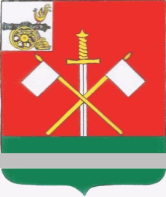 Глава муниципального образования «Монастырщинский район» Смоленской области                                       В.Б. ТитовПредседатель Монастырщинского районного Совета депутатов                                                                                                      П.А.  Счастливый   ПоказателиЕд.измерения2015г.2016г.2017г.123451. Доходы, всегомлн.руб.268,7289,4276,1в том числе:собственные доходымлн.руб.42,3налоги на прибыль, доходымлн.руб.20,9в том числе:налог на доходы физических лицмлн.руб.20,92222,7налоги на товары (работы, услуги), реализуемые на территории РФмлн.руб.10,5в том числе:акцизы по подакцизным товарам (продукции), производимым на территории РФмлн.руб.10,5налоги на совокупный доходмлн.руб.3,7налоги на имуществомлн.руб.2,80,4в том числе:налог на имущество физических лицмлн.руб.0,30,40,9земельный налогмлн.руб.2,52,33Налоги, сборы и регулярные платежи за пользование природными ресурсамимлн.руб.0,3Доходы от использования имущества, находящегося в государственной и муниципальной собственностимлн.руб.3,0Доходы от продажи материальных и нематериальных активовмлн.руб.0,3в том числе:доходы от реализации имущества, находящегося в муниципальной собственностимлн.руб.0,1Безвозмездные поступлениямлн.руб.226,4238,42202. Расходы, всего263,3289,4274,4в том числе:Общегосударственные вопросымлн.руб.51,85050,4в том числе:функционирование местных администрациймлн.руб.33,051,9Национальная оборонамлн.руб.0,50,50,4Национальная экономикамлн.руб.15,235,936,4Жилищно-коммунальное хозяйствомлн.руб.26,329,514,5Образованиемлн.руб.120,3123,2119Культура, кинематографиямлн.руб.26,327,832,4Социальная политикамлн.руб.21,522,321,1Физическая культура и спортмлн.руб.0,20,20,2Средства массовой информациимлн.руб.1,1--Обслуживание государственного и муниципального долгамлн.руб.---Результат исполнения бюджета (дефицит (-) / профицит (+))млн.руб.+5,4+1,7ПоказателиЕд.изм.201520162017Количество родившихсячеловек849457Количество умершихчеловек228229172Естественный прирост, убыль (-) населениячеловек-144-135-115Число прибывшихчеловек314413327Число убывшихчеловек354367278Миграционный прирост, убыль (-) населениячеловек-40+46+49Распределение жилищного фонда по формам собственности2015 год2016 год2017 год1234Жилищный фонд – всего331,9331,7331,7в том числе:государственный---муниципальный48,447,347,2частный283,5284,4284,5из него в собственности граждан260,3261,2261,3Городской жилищный фонд102,4102,6102,5в том числе:государственный---муниципальный27,927,928,0частный74,574,774,5из него в собственности граждан74,574,774,5Сельский жилищный фонд229,5229,1229,2в том числе:государственный---муниципальный20,519,419,2частный209,0209,7210,0из него в собственности граждан185,8186,5186,8ГодПлощадь жилищного фонда, тыс.кв.м.В том числе оборудованная:В том числе оборудованная:В том числе оборудованная:В том числе оборудованная:В том числе оборудованная:ГодПлощадь жилищного фонда, тыс.кв.м.центральным отоплениемгорячим водоснаб-жениемхолодным водоснаб-жением водоотве-дениемгазом2015331,9120,6-81,7460,9120,32016331,7117,3-99,6060,9132,72017331,793,9-99,7960,9159,2Сильные стороныSбольшое количество свободных мощностейвыгодное географическое положениеотносительная близость к  границе с Белоруссиейразвитая транспортная инфраструктураналичие магистральных  газопроводовналичие комплекса культурно-исторических ценностейэкологически чистые территорииналичие сырья: леса, торфа, песчано-гравийной смесиСлабые стороныWвытеснение продукции предприятий области продукцией иностранного производствадефицит кадров из-за возникших демографических диспропорцийВозможности Oрасширение рынка продукции местных производителейвнедрение инновационных технологийвовлечение в сельхозпроизводство неиспользуемых угодийвозможности локализации производства для белорусского бизнесаразвитие специализированных видов туризма: рыболовство, охотаУгрозыTдемографическое старение населенияотток из района способной творческой молодежиКонтрольные показателиЕдиница измеренияПрогнозПрогнозПрогнозПрогнозПрогнозПрогнозПрогнозПрогнозПрогнозКонтрольные показателиЕдиница измерения20172018201920202021202220232024202511222333334567891011111. Население1. Население1. Население1. Население1. Население1. Население1. Население1. Население1. Население1. Население1. Население1. Население1. Население1. Население1. Население1. Население1. Население1. Население1. НаселениеЧисленность населения (среднегодовая)тыс.чел.тыс.чел.тыс.чел.тыс.чел.9,109,109,109,109,108,978,948,878,798,708,618,518,398,39Все население (среднегодовая)% к предыдущему году% к предыдущему году% к предыдущему году% к предыдущему году98,598,598,598,598,598,699,799,299,098,998,998,898,698,6Городское население (среднегодовая)тыс.чел.тыс.чел.тыс.чел.тыс.чел.3,633,633,633,633,633,543,523,483,423,363,303,233,163,16Сельское население (среднегодовая)тыс.чел.тыс.чел.тыс.чел.тыс.чел.5,475,475,475,475,475,435,425,395,375,345,315,285,235,23Число родившихсячеловекчеловекчеловекчеловек7676767676747065605855505050Число умершихчеловекчеловекчеловекчеловек223223223223223228233239244246249253255255Миграционный прирост, убыль (-)человекчеловекчеловекчеловек-38-38-38-38-38-40-38-37-36-35-35-35-35-352. Сельское хозяйство2. Сельское хозяйство2. Сельское хозяйство2. Сельское хозяйство2. Сельское хозяйство2. Сельское хозяйство2. Сельское хозяйство2. Сельское хозяйство2. Сельское хозяйство2. Сельское хозяйство2. Сельское хозяйство2. Сельское хозяйство2. Сельское хозяйство2. Сельское хозяйство2. Сельское хозяйство2. Сельское хозяйство2. Сельское хозяйство2. Сельское хозяйство2. Сельское хозяйствоПродукция сельского хозяйстваПродукция сельского хозяйстваПродукция сельского хозяйствамлн. руб.млн. руб.млн. руб.945,1945,1958,4958,4958,4996,71045,21082,81129,51177,61208,91208,91208,9Индекс производства продукции сельского хозяйстваИндекс производства продукции сельского хозяйстваИндекс производства продукции сельского хозяйства% к предыдущему году в сопоставимых ценах% к предыдущему году в сопоставимых ценах% к предыдущему году в сопоставимых ценах100,0100,0101,8101,8101,8100,2101,3100,4100,5101,3101,1101,1101,1Индекс-дефлятор продукции сельского хозяйства в хозяйствах всех категорийИндекс-дефлятор продукции сельского хозяйства в хозяйствах всех категорийИндекс-дефлятор продукции сельского хозяйства в хозяйствах всех категорий% к предыдущему году% к предыдущему году% к предыдущему году100,3100,398,998,998,9103,5103,1103,3103,7104,0104,24104,24104,24Валовой сбор зерна (в весе после доработки)Валовой сбор зерна (в весе после доработки)Валовой сбор зерна (в весе после доработки)тыс. тоннтыс. тоннтыс. тоннтыс. тонн11,3811,2011,2011,2011,3511,4111,5511,5711,6011,6511,70Валовой сбор картофеляВаловой сбор картофеляВаловой сбор картофелятыс. тоннтыс. тоннтыс. тоннтыс. тонн6,406,406,406,406,436,456,496,516,526,556,56Валовой сбор овощейВаловой сбор овощейВаловой сбор овощейтыс. тоннтыс. тоннтыс. тоннтыс. тонн2,712,852,852,852,852,852,902,933,003,003,00Скот и птица на убой (в живом весе)Скот и птица на убой (в живом весе)Скот и птица на убой (в живом весе)тыс. тоннтыс. тоннтыс. тоннтыс. тонн1,291,301,301,301,351,381,401,421,451,501,55МолокоМолокоМолокотыс. тоннтыс. тоннтыс. тоннтыс. тонн14,3315,6515,6515,6515,6515,6615,6715,6815,7015,7515,80ЯйцаЯйцаЯйцатыс.шт.тыс.шт.тыс.шт.тыс.шт.4,244,224,224,224,204,174,164,154,154,154,15Ввод в действие жилых домовВвод в действие жилых домовВвод в действие жилых домовтыс. кв. м. в общей площадитыс. кв. м. в общей площадитыс. кв. м. в общей площадитыс. кв. м. в общей площади1,021,051,051,051,161,231,311,561,561,561,56Оборот розничной торговлиОборот розничной торговлив ценах соответствующих лет; млрд. руб.в ценах соответствующих лет; млрд. руб.в ценах соответствующих лет; млрд. руб.в ценах соответствующих лет; млрд. руб.в ценах соответствующих лет; млрд. руб.0,7160,7330,7330,7330,7670,8010,8420,8850,9310,9800,980Оборот розничной торговлиОборот розничной торговли% к предыдущему году в сопоставимых ценах% к предыдущему году в сопоставимых ценах% к предыдущему году в сопоставимых ценах% к предыдущему году в сопоставимых ценах% к предыдущему году в сопоставимых ценах80,6100,1100,1100,1100,5100,9101,1101,1101,2101,2100,0Индекс-дефлятор оборота розничной торговлиИндекс-дефлятор оборота розничной торговли% к предыдущему году% к предыдущему году% к предыдущему году% к предыдущему году% к предыдущему году104,0102,2102,2102,2104,2103,5104,0103,9104,0104,0104,0Объем платных услуг населению Объем платных услуг населению млрд. руб.млрд. руб.млрд. руб.млрд. руб.млрд. руб.0,0740,1010,1010,1010,1070,1110,1170,1230,1290,1360,136Объем платных услуг населениюОбъем платных услуг населению% к предыдущему году в сопоставимых ценах% к предыдущему году в сопоставимых ценах% к предыдущему году в сопоставимых ценах% к предыдущему году в сопоставимых ценах% к предыдущему году в сопоставимых ценах108,0131,1131,1131,1100,2100,3100,5100,7100,9101,0101,0Индекс-дефлятор объема платных услугИндекс-дефлятор объема платных услуг% к предыдущему году% к предыдущему году% к предыдущему году% к предыдущему году% к предыдущему году105,3104,0104,0104,0104,8104,2104,3104,3104,2104,1104,1Число малых и средних предприятий, включая микропредприятия (на конец года)Число малых и средних предприятий, включая микропредприятия (на конец года)Число малых и средних предприятий, включая микропредприятия (на конец года)единицединицединицединиц4041414141414141424242Среднесписочная численность работников малых и средних предприятий, включая микропредприятия (без внешних совместителей)Среднесписочная численность работников малых и средних предприятий, включая микропредприятия (без внешних совместителей)Среднесписочная численность работников малых и средних предприятий, включая микропредприятия (без внешних совместителей)тыс. чел.тыс. чел.тыс. чел.тыс. чел.0,6150,6300,6300,6300,6300,6300,6300,6300,6400,6400,640Оборот малых и средних предприятий, включая микропредприятияОборот малых и средних предприятий, включая микропредприятияОборот малых и средних предприятий, включая микропредприятиямлрд. руб. млрд. руб. млрд. руб. млрд. руб. 0,1850,1890,1890,1890,1890,1900,1900,1900,1950,1950,1953. Инвестиции3. Инвестиции3. Инвестиции3. Инвестиции3. Инвестиции3. Инвестиции3. Инвестиции3. Инвестиции3. Инвестиции3. Инвестиции3. Инвестиции3. Инвестиции3. Инвестиции3. Инвестиции3. Инвестиции3. Инвестиции3. Инвестиции3. ИнвестицииИнвестиции в основной капиталИнвестиции в основной капиталИнвестиции в основной капиталв ценах соответствующих лет; млрд. руб.в ценах соответствующих лет; млрд. руб.в ценах соответствующих лет; млрд. руб.в ценах соответствующих лет; млрд. руб.0,3530,3530,3530,3960,4230,4360,4470,4600,4720,4840,484Индекс физического объема инвестиций в основной капиталИндекс физического объема инвестиций в основной капиталИндекс физического объема инвестиций в основной капитал% к предыдущему году в сопоставимых ценах% к предыдущему году в сопоставимых ценах% к предыдущему году в сопоставимых ценах% к предыдущему году в сопоставимых ценах343,2343,2343,2109,3104,7101,3101,4101,8101,7101,9101,9Индекс-дефляторИндекс-дефляторИндекс-дефлятор% к предыдущему году% к предыдущему году% к предыдущему году% к предыдущему году100,9100,9100,9102,5102,1101,8101,2101,0100,9100,7100,7Собственные средстваСобственные средстваСобственные средствамлн. рублеймлн. рублеймлн. рублеймлн. рублей158,69158,69158,69162,89170,46171,89177,65183,89189,96196,12196,12Привлеченные средстваПривлеченные средстваПривлеченные средствамлн. рублеймлн. рублеймлн. рублеймлн. рублей194,44194,44194,44232,76252,50264,14269,90276,13282,20291,36291,36Кредиты банковКредиты банковКредиты банковмлн. рублеймлн. рублеймлн. рублеймлн. рублей00000000000Бюджетные средстваБюджетные средстваБюджетные средствамлн. рублеймлн. рублеймлн. рублеймлн. рублей39,8339,8339,8340,2141,1142,6944,4945,3446,9848,1848,18в том числе:в том числе:в том числе:федеральный бюджетфедеральный бюджетфедеральный бюджетмлн. рублеймлн. рублеймлн. рублеймлн. рублей0,600,600,600,620,750,800,850,890,941,001,00бюджеты субъектов Российской Федерациибюджеты субъектов Российской Федерациибюджеты субъектов Российской Федерациимлн. рублеймлн. рублеймлн. рублеймлн. рублей38,4338,4338,4338,7839,4140,8942,5443,3344,8745,9645,96из местных бюджетовиз местных бюджетовиз местных бюджетовмлн. рублеймлн. рублеймлн. рублеймлн. рублей0,800,800,800,810,951,001,101,121,171,221,22ПрочиеПрочиеПрочиемлн. рублеймлн. рублеймлн. рублеймлн. рублей0,700,700,700,710,760,850,950,981,101,131,134. Труд и занятость4. Труд и занятость4. Труд и занятость4. Труд и занятость4. Труд и занятость4. Труд и занятость4. Труд и занятость4. Труд и занятость4. Труд и занятость4. Труд и занятость4. Труд и занятость4. Труд и занятость4. Труд и занятость4. Труд и занятость4. Труд и занятость4. Труд и занятость4. Труд и занятость4. Труд и занятостьСреднемесячная номинальная начисленная заработная платаСреднемесячная номинальная начисленная заработная платаСреднемесячная номинальная начисленная заработная платаСреднемесячная номинальная начисленная заработная плататыс. руб.тыс. руб.тыс. руб.18,13219,76519,76519,76520,77321,85323,25124,87926,59628,43130,364Среднемесячная номинальная начисленная заработная плата Среднемесячная номинальная начисленная заработная плата Среднемесячная номинальная начисленная заработная плата Среднемесячная номинальная начисленная заработная плата % к предыдущему году% к предыдущему году% к предыдущему году109,8109,0109,0109,0105,1105,2106,4107,0106,9106,9106,9Уровень зарегистрированной безработицы (на конец года)Уровень зарегистрированной безработицы (на конец года)Уровень зарегистрированной безработицы (на конец года)Уровень зарегистрированной безработицы (на конец года)%%%2,522,502,502,502,502,462,422,422,422,412,41Численность безработных, зарегистрированных в государственных учреждениях службы занятости населения (на конец года)Численность безработных, зарегистрированных в государственных учреждениях службы занятости населения (на конец года)Численность безработных, зарегистрированных в государственных учреждениях службы занятости населения (на конец года)Численность безработных, зарегистрированных в государственных учреждениях службы занятости населения (на конец года)тыс. чел.тыс. чел.тыс. чел.0,1350,1340,1340,1340,1340,1320,1300,1300,1300,1300,130Численность незанятых граждан, зарегистрированных в государственных учреждениях службы занятости населения, в расчете на одну заявленную вакансию (на конец года)Численность незанятых граждан, зарегистрированных в государственных учреждениях службы занятости населения, в расчете на одну заявленную вакансию (на конец года)Численность незанятых граждан, зарегистрированных в государственных учреждениях службы занятости населения, в расчете на одну заявленную вакансию (на конец года)Численность незанятых граждан, зарегистрированных в государственных учреждениях службы занятости населения, в расчете на одну заявленную вакансию (на конец года)чел.чел.чел.5,15,65,65,65,65,65,15,14,64,64,6Среднесписочная численность работников организаций (без внешних совместителей)Среднесписочная численность работников организаций (без внешних совместителей)Среднесписочная численность работников организаций (без внешних совместителей)Среднесписочная численность работников организаций (без внешних совместителей)тыс. чел.тыс. чел.тыс. чел.1,3141,3111,3111,3111,3121,3121,3121,3101,3101,3101,309Фонд начисленной заработной платы всех работниковФонд начисленной заработной платы всех работниковФонд начисленной заработной платы всех работниковФонд начисленной заработной платы всех работниковмлн.руб. млн.руб. млн.руб. 286,0311,0311,0311,0327,0344,0366,0391,0418,0447,0477,0Просроченная задолженность по заработной плате в процентах к месячному фонду заработной платы организаций, имеющих просроченную задолженность (без субъектов малого предпринимательства)Просроченная задолженность по заработной плате в процентах к месячному фонду заработной платы организаций, имеющих просроченную задолженность (без субъектов малого предпринимательства)Просроченная задолженность по заработной плате в процентах к месячному фонду заработной платы организаций, имеющих просроченную задолженность (без субъектов малого предпринимательства)Просроченная задолженность по заработной плате в процентах к месячному фонду заработной платы организаций, имеющих просроченную задолженность (без субъектов малого предпринимательства)на конец года, %на конец года, %на конец года, %000000000005. Развитие социальной сферы5. Развитие социальной сферы5. Развитие социальной сферы5. Развитие социальной сферы5. Развитие социальной сферы5. Развитие социальной сферы5. Развитие социальной сферы5. Развитие социальной сферы5. Развитие социальной сферы5. Развитие социальной сферы5. Развитие социальной сферы5. Развитие социальной сферы5. Развитие социальной сферы5. Развитие социальной сферы5. Развитие социальной сферы5. Развитие социальной сферы5. Развитие социальной сферы5. Развитие социальной сферыЧисленность детей в дошкольных образовательных учрежденияхЧисленность детей в дошкольных образовательных учрежденияхЧисленность детей в дошкольных образовательных учрежденияхчел.чел.чел.чел.155155155155155155155155155155155Численность обучающихся общеобразовательных учреждениях (без вечерних (сменных) общеобразовательных учреждениях (на начало учебного года) Численность обучающихся общеобразовательных учреждениях (без вечерних (сменных) общеобразовательных учреждениях (на начало учебного года) Численность обучающихся общеобразовательных учреждениях (без вечерних (сменных) общеобразовательных учреждениях (на начало учебного года) тыс. чел.тыс. чел.тыс. чел.тыс. чел.0,6130,6130,5840,5840,5840,5940,5930,5910,5530,5150,471государственных и муниципальныхгосударственных и муниципальныхгосударственных и муниципальныхтыс. чел.тыс. чел.тыс. чел.тыс. чел.0,6130,6130,5840,5840,5840,5940,5930,5910,5530,5150,4716. Обеспеченность6. Обеспеченность6. Обеспеченность6. Обеспеченность6. Обеспеченность6. Обеспеченность6. Обеспеченность6. Обеспеченность6. Обеспеченность6. Обеспеченность6. Обеспеченность6. Обеспеченность6. Обеспеченность6. Обеспеченность6. Обеспеченность6. Обеспеченность6. Обеспеченность6. Обеспеченностьбольничными койкамибольничными койкамибольничными койкамикоек на 10 тыс.населения коек на 10 тыс.населения коек на 10 тыс.населения коек на 10 тыс.населения 63,563,563,563,563,563,563,563,563,563,563,5общедоступными библиотекамиобщедоступными библиотекамиобщедоступными библиотекамиучреждений на 100 тыс.населенияучреждений на 100 тыс.населенияучреждений на 100 тыс.населенияучреждений на 100 тыс.населения209209209209209201201198198198198учреждениями культурно-досугового типаучреждениями культурно-досугового типаучреждениями культурно-досугового типаучреждений на 100 тыс.населенияучреждений на 100 тыс.населенияучреждений на 100 тыс.населенияучреждений на 100 тыс.населения286286286290285285280280273270270дошкольными образовательными учреждениямидошкольными образовательными учреждениямидошкольными образовательными учреждениямимест на 1000 детей в возрасте 1-6 летмест на 1000 детей в возрасте 1-6 летмест на 1000 детей в возрасте 1-6 летмест на 1000 детей в возрасте 1-6 лет320320320360360340340340320320320